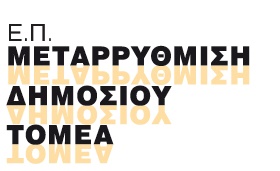 ΕισαγωγήΤο παρόν έγγραφο με τίτλο «Αιτιολόγηση της 7ης Αναθεώρησης του «Επιχειρησιακού Προγράμματος Μεταρρύθμιση Δημόσιου Τομέα 2014-2020» αποτελεί το συνοδευτικό έγγραφο της Αναθεώρησης του ΕΠ για το έτος 2023, η οποία πραγματοποιείται με βάση τις οδηγίες των σχετικών Εγκυκλίων της Εθνικής Αρχής Συντονισμού ΕΣΠΑ (υπ’ αριθμ. πρωτ. 52972 08-06-2023 «Συμπληρωματικές οδηγίες αναθεώρησης 2023» και υπ’ αριθμ. πρωτ. 56391/03.06.2020 «Οδηγίες για την Αναθεώρηση των Προγραμμάτων του ΕΣΠΑ 2021-2020»).Το πλαίσιο για την αναθεώρηση του ΕΠ ΜΔΤ αποτυπώνεται στο Άρθρο 30 του Κανονισμού Κοινών Διατάξεων (ΚΚΔ) (Κανονισμός 1303/2013), καθώς και στους Κανονισμούς (ΕΕ) 2020/460 και 2020/558, με τους οποίους τροποποιήθηκαν οι Κανονισμοί του Ευρωπαϊκού Κοινοβουλίου και του Συμβουλίου (ΕΕ) αριθ. 1301/2013 και (ΕΕ) αριθ. 1303/2013, για την αποτελεσματική ανταπόκριση των ΕΔΕΤ στα νέα δεδομένα που δημιούργησε η πανδημία COVID-19.Στην παρούσα χρονική στιγμή και λαμβάνοντας υπόψη το χρονικό ορόσημο της 31ης-12-2023, ημερομηνία κατά την οποία ολοκληρώνεται η εφαρμογή υλοποίησης του Ε.Π. «Μεταρρύθμιση Δημόσιου Τομέα», η προτεινόμενη αναθεώρηση επιδιώκει τη διασφάλιση της αποτελεσματικής εφαρμογής της υλοποίησης του Προγράμματος καθώς και της επιτυχούς διαδικασίας «κλεισίματος» αυτού.Οι βασικοί άξονες της προτεινόμενης αναθεώρησης του ΕΠ ΜΔΤ είναι οι εξής:Μείωση των πόρων του Θεματικού Άξονα (εφεξής ΘΑ) ΙΙΙ που συγχρηματοδοτείται από το Ευρωπαϊκό Κοινωνικό Ταμείο (εφεξής ΕΚΤ) στο πλαίσιο του Θεματικού Στόχου 11,  κατά 4.645.921,00 € (ΚΣ)/ 6.000.000 € (ΔΔ).Μείωση των πόρων του ΘΑ ΙV που συγχρηματοδοτείται από το ΕΚΤ κατά 577.185,00 (ΚΣ)/ 750.000,00 (ΔΔ).Αντίστοιχη αύξηση των πόρων του ΘΑ Ι που συγχρηματοδοτείται από το ΕΚΤ στο πλαίσιο του Θεματικού Στόχου 9, κατά  5.223.106,00 € (ΚΣ)/ 6.750.000 € (ΔΔ).Ανακατανομή των πόρων εντός του ΘΑ Ι που συγχρηματοδοτείται από το ΕΚΤ με μεταφορά από τον Θεματικό Στόχο 11 στο Θεματικό Στόχο 9 πόρων ύψους 2.619.232 € (ΚΣ)/ 3.400.000 (ΔΔ), Τροποποίηση του Συστήματος δεικτών του ΕΠ ΜΔΤ, ως αποτέλεσμα της ανακατανομής των πόρων προς τον Θεματικό Στόχο 9 και ειδικότερα της τιμής στόχου των δεικτών CV30: Κόστος των δράσεων ΕΚΤ για την αντιμετώπιση των συνεπειών της πανδημίας COVID-19 και CVR01: «Άτομα που ωφελούνται από δράσεις αντιμετώπισης των συνεπειών της πανδημίας COVID-19».1. Τεκμηρίωση Αναγκαιότητας της ΑναθεώρησηςΜε βάση τις κατευθυντήριες γραμμές σχετικά με το κλείσιμο των επιχειρησιακών προγραμμάτων και προκειμένου να εξασφαλιστεί η ορθή υλοποίηση του προγράμματος και η έγκαιρη προετοιμασία του κλεισίματος κρίνεται αναγκαία η παρούσα πρόταση αναθεώρησης του ΕΠ ΜΔΤ, η οποία επιβάλλεται κυρίως από τους ακόλουθους λόγους:την ανάγκη βέλτιστης αξιοποίησης των διαθέσιμων πόρων του Προγράμματος, με ενίσχυση των Θεματικών Αξόνων/ Αξόνων Προτεραιότητας που παρουσιάζουν ή αναμένεται να παρουσιάσουν υψηλότερα ποσοστά απορρόφησης, με πόρους από άλλους Θεματικούς Άξονες/ Άξονες Προτεραιότητας του ίδιου Ταμείου που παρουσιάζουν ή προβλέπεται να παρουσιάσουν χαμηλότερες επιδόσεις.την εξασφάλιση της δυνατότητας παραγωγής δαπανών κατά το κλείσιμο του Προγράμματος σε ποσοστό που θα κυμαίνεται από 100% έως 110% της συνολικής δημόσιας δαπάνης σε επίπεδο Ταμείου/Άξονα Προτεραιότητας και Προγράμματος,την τακτοποίηση των υπερδεσμεύσεων του Προγράμματος για την ελαχιστοποίηση του κινδύνου σημαντικής επιβάρυνσης του μη συγχρηματοδοτούμενου σκέλους τουΠρογράμματος Δημοσίων Επενδύσεων (ανάγκη μείωσης του κινδύνου απώλειας πόρων στο κλείσιμο του Προγράμματος),Σημειώνεται ότι, ως προς την επίτευξη των ανωτέρω, προϋπόθεση αποτελεί η πλήρης υλοποίηση του Σχεδίου Δράσης από τους Δικαιούχους και ειδικότερα η υλοποίηση του οικονομικού και φυσικού αντικειμένου των έργων που τους αναλογεί, η οποία σε αντίθετη περίπτωση μπορεί να οδηγήσει σε απώλεια Κοινοτικών πόρων.  Στο πλαίσιο αυτό προτείνεται εσωτερική ανακατανομή των πόρων του ΕΠ ΜΔΤ, ήτοι μεταφορά κονδυλίων μεταξύ των αξόνων προτεραιότητας του προγράμματος στο πλαίσιο του ίδιου Ταμείου και της ίδιας κατηγορίας περιφερειών , καθώς και οι απαραίτητες μεταβολές σε επιμέρους δείκτες του Προγράμματος.Πιο συγκεκριμένα, στο πλαίσιο της 7ης Αναθεώρησης προτείνονται οι ακόλουθες τροποποιήσεις:Μείωση των πόρων του Θεματικού Άξονα (εφεξής ΘΑ) ΙΙΙ που συγχρηματοδοτείται από το Ευρωπαϊκό Κοινωνικό Ταμείο (εφεξής ΕΚΤ) στο πλαίσιο του Θεματικού Στόχου 11,  κατά 4.645.921,00 € (ΚΣ)/ 6.000.000 € (ΔΔ).Μείωση των πόρων του ΘΑ ΙV που συγχρηματοδοτείται από το ΕΚΤ κατά 577.185,00 (ΚΣ)/ 750.000,00 (ΔΔ).Αντίστοιχη αύξηση των πόρων του ΘΑ Ι που συγχρηματοδοτείται από το ΕΚΤ στο πλαίσιο του Θεματικού Στόχου 9, κατά  5.223.106,00 € (ΚΣ)/ 6.750.000 € (ΔΔ).Τροποποίηση του Συστήματος δεικτών του ΕΠ ΜΔΤ, ως αποτέλεσμα της ανακατανομής των πόρων προς τον Θεματικό Στόχο 9 και ειδικότερα της τιμής στόχου των δεικτών CV30: Κόστος των δράσεων ΕΚΤ για την αντιμετώπιση των συνεπειών της πανδημίας COVID-19 και CVR01: «Άτομα που ωφελούνται από δράσεις αντιμετώπισης των συνεπειών της πανδημίας COVID-19».Με την παρούσα πρόταση αναθεώρησης οι πόροι του ΕΠ ΜΔΤ ανά Θεματικό Άξονα και Θεματικό Στόχο διαμορφώνονται ως εξής:Αναλυτική Παρουσίαση της Πρότασης Αναθεώρησης ανά Θεματικό Άξονα του ΕΠ ΜΔΤΣτην παρούσα Ενότητα παρουσιάζονται οι προτεινόμενες τροποποιήσεις του ΕΠ ΜΔΤ, ανά Θεματικό Άξονα του Προγράμματος, Επενδυτική Προτεραιότητα, Ειδικό Στόχο και Κατηγορία Δράσης, με σαφή αναφορά στα νέα δεδομένα και τις ανάγκες που οδήγησαν σε αυτές.2.1. Θεματικός Άξονας I «Διοικητική και οργανωτική μεταρρύθμιση για την αύξηση της αποδοτικότητας και αποτελεσματικότητας του Δημοσίου Τομέα» - Ταμείο ΕΚΤ (Άξονες Προτεραιότητας 1, 2 & 3)Ο Θεματικός Άξονας I αφορά δράσεις που χρηματοδοτούνται από το ΕΚΤ στο πλαίσιο των Θεματικών Στόχων 11 (Επενδυτική Προτεραιότητα 11i) και 9 (Επενδυτική Προτεραιότητα 9.iv) και έχουν ως κύριο στόχο την ενίσχυση της αποτελεσματικότητας και αποδοτικότητας των δημοσίων φορέων και την εξασφάλιση της ενιαίας λειτουργίας του δημοσίου τομέα προς όφελος του κράτους, των πολιτών και των επιχειρήσεων, καθώς και την αποτελεσματική αντιμετώπιση των αυξημένων κοινωνικών αναγκών στον τομέα της δημόσιας υγείας και των επιπτώσεων από την εξάπλωση της πανδημίας COVID-19.Στο πλαίσιο της 7ης Αναθεώρησης του ΕΠ ΜΔΤ, προτείνονται οι ακόλουθες τροποποιήσεις:2.1.1. Τροποποίηση διαθέσιμων πόρων ανά Θεματικό Στόχο, Επενδυτική Προτεραιότητα και Κατηγορία ΔράσηςΠροτείνεται αύξηση της συγχρηματοδοτούμενης δημόσιας δαπάνης του Θεματικού Άξονα Ι κατά 6.750.000 € ΔΔ (-4.068.736 € ΚΣ), η οποία διαμορφώνεται σε 173.543.935,00 € ΔΔ (134.022.209,00 € ΚΣ), που συνεπάγεται αύξηση της χρηματοδοτικής βαρύτητας του Θεματικού Άξονα στο Πρόγραμμα, από 26,91% σε 28,00%. Επιπρόσθετα της αύξησης αυτής, προτείνεται εσωτερική μεταβολή της κατανομής των πόρων του Θεματικού Άξονα ως ακολούθως (βλ. Πίνακα 1): Αύξηση των συνολικών πόρων του Θεματικού Στόχου 9 (Επενδυτική Προτεραιότητα 9.iv), και της Κατηγορίας Δράσης Α.4.1 «Δράσεις βελτίωσης της πρόσβασης σε υπηρεσίες υγείας και αντιμετώπισης του κινδύνου διασποράς της πανδημίας του COVID-19»  κατά 10.150.000 € (ΔΔ), με μεταφορά 3.400.000 (ΔΔ) από το Θεματικό Στόχο 11 του ΘΑ Ι, 6.000.000 € (ΔΔ) από το ΘΑ ΙΙΙ, και, 750.000,00 (ΔΔ) από το ΘΑ IV. Η μεταφορά αυτή συνεπάγεται αύξηση της χρηματοδοτικής βαρύτητας της Επενδυτικής Προτεραιότητας (ΕπΠρ) 9.iv στο Θεματικό Άξονα Ι του ΕΠ από 37,17% σε 41,57%.Σε επίπεδο Ειδικού Στόχου συνεπάγεται μεταφορά 3.400.000 (ΔΔ) από τους Ειδικούς Στόχους Α.1. και Α.3. και τον ΘΣ 11 στον Ειδικό Στόχο Α.4. και τον ΘΣ 9 και  εξυπηρετεί την ανάγκη βέλτιστης αξιοποίησης των διαθέσιμων πόρων του Θεματικού Άξονα Ι και εν γένει του Προγράμματος, με μεταφορά πόρων από τις κατηγορίες δράσης που παρουσιάζουν χαμηλότερα ποσοστά απορρόφησης, όπως οι Α.1.1. και Α.3.1., προς κατηγορίες δράσης που παρουσιάζουν ή αναμένεται να παρουσιάσουν υψηλότερα ποσοστά απορρόφησης. Η μεταφορά αυτή θα χρηματοδοτήσει εξ’ ολοκλήρου την αύξηση του προϋπολογισμού της πράξης «Βελτίωση της εμβολιαστικής κάλυψης του πληθυσμού στη γρίπη και την πνευμονιοκοκκική νόσο κατά την επιδημική κρίση COVID-19» με κωδ. ΟΠΣ 5092243 που υλοποιείται και αφορά στη δήλωση δαπανών των εμβολίων της γρίπης και για την εμβολιαστική περίοδο Ιανουάριος 2021 - Νοέμβριος 2021, στο πλαίσιο του Ειδικού Στόχου Α.4. και της Κατηγορίας Δράσης Α.4.1. Δράσεις βελτίωσης της πρόσβασης σε υπηρεσίες υγείας και αντιμετώπισης του κινδύνου διασποράς της πανδημίας COVID- 19. Μείωση των συνολικών πόρων του Ειδικού Στόχου Α1 «Αύξηση των τομέων δημόσιας δράσης στους οποίους εφαρμόζονται νέα συστήματα και διαδικασίες για την ενίσχυση του επιτελικού χαρακτήρα της δημόσιας διοίκησης», κατά 2.400.000 € (ΔΔ), με μείωση των διαθέσιμων πόρων της Κατηγορίας Δράσης Α.1.1 «Δράσεις ενίσχυσης της στρατηγικής ικανότητας και των επιτελικών λειτουργιών των φορέων του Δημόσιου τομέα, καθώς και του συντονισμού του κυβερνητικού έργου και των δημοσίων φορέων για την ανάπτυξη και την παρακολούθηση της εφαρμογής των δημόσιων πολιτικών» κατά 3.800.000 € (ΔΔ) και ενίσχυση των διαθέσιμων πόρων της Κατηγορίας Δράσης Α.1.2 «Δράσεις κωδικοποίησης της Νομοθεσίας και μείωσης της πολυνομίας και κακονομίας» κατά 1.400.000€ (ΔΔ), λαμβάνοντας υπόψη τις εκτιμήσεις ολοκλήρωσης των έργων που υλοποιούνται στο πλαίσιο των ανωτέρω Κατηγοριών Δράσεων, σύμφωνα με το Σχέδιο Δράσης για το «κλείσιμο» του Προγράμματος. Μείωση των συνολικών πόρων του Ειδικού Στόχου Α3 «Αύξηση των φορέων του δημόσιου τομέα που εφαρμόζουν συστήματα στοχοθεσίας, αξιολόγησης και εσωτερικού ελέγχου για τη βελτίωση της αποτελεσματικότητας και της διαφάνειας στη δημόσια διοίκηση», κατά 1.000.000 € (ΔΔ), με μικρή ενίσχυση των διαθέσιμων πόρων της Κατηγοριών Δράσης Α.3.1 «Δράσεις ανάπτυξης και εφαρμογής συστημάτων στοχοθεσίας και αξιολόγησης των δημοσίων φορέων» (650.000 €), και Α.3.3 «Δράσεις βελτίωσης των σχέσεων της δημόσιας διοίκησης με την κοινωνία και ενίσχυσης της αμφίδρομης επικοινωνίας και της συμμετοχής των πολιτών, μέσω και της ενίσχυσης της διαβούλευσης και της λογοδοσίας» (350.000 €), και μείωση των διαθέσιμων πόρων της Κατηγορίας Δράσης Α.3.2 «Δράσεις ενίσχυσης του εσωτερικού ελέγχου στους φορείς του δημόσιου τομέα, της διαφάνειας και της καταπολέμησης της διαφθοράς» (-2.000.000 €).Με βάση τα ως άνω η προτεινόμενη κατανομή του προϋπολογισμού του Θεματικού Άξονα Ι και η νέα χρηματοδοτική βαρύτητα ανά κατηγορία δράσης παρουσιάζεται αναλυτικά στον Πίνακα 1. Πίνακας 1. Προτεινόμενη κατανομή νέου προϋπολογισμού του Θεματικού Άξονα I στους Ειδικούς Στόχους και τις Κατηγορίες Δράσης (ποσά σε ΔΔ)Οι ανωτέρω τροποποιήσεις επιβάλλονται κυρίως από τα ακόλουθα:Την ανάγκη βέλτιστης αξιοποίησης των διαθέσιμων πόρων του Θεματικού Άξονα Ι και εν γένει του Προγράμματος, με μεταφορά πόρων από τις κατηγορίες δράσης που παρουσιάζουν χαμηλότερα ποσοστά απορρόφησης, προς κατηγορίες δράσης που παρουσιάζουν ή αναμένεται να παρουσιάσουν υψηλότερα ποσοστά απορρόφησης.Τον εξορθολογισμό της εκχωρημένης δημόσιας δαπάνης ύψους 43.554.926,29€  λαμβάνοντας υπόψη τις δαπάνες που προγραμματικά καταγράφονται στο Σχέδιο Δράσης κλεισίματος του ΕΠ ΜΔΤ ύψους 15,21 εκατομμύρια ευρώ. Σε συνέχεια ειδικότερων ερωτημάτων της ΕΕ για την έγκριση της παρούσας αναθεώρησης του ΕΠ ΜΔΤ, παρέχονται οι ακόλουθες διευκρινίσεις σε επίπεδο έργων: Στον Στρατηγικό Σχεδιασμό του Υπουργείου Ψηφιακής Διακυβέρνησης περιλαμβάνονταν τρία (3) έργα συνολικής Δημόσιας Δαπάνης 55.000.000€ για τα οποία η παρούσα κατάσταση σύμφωνα με την πλέον πρόσφατη ενημέρωση από τον ΕΦΔ (Σεπτ. 2023)καταγράφεται συνοπτικά κατωτέρω : «Δράσεις αξιοποίησης των υπηρεσιών του gov.gr (Ψηφιακός Συμπαραστάτης)» με προϋπολογισμό 24,8 εκατομμύρια ευρώ το οποίο δεν υλοποιήθηκε στο πλαίσιο του ΕΠ ΜΔΤ και αποτελεί ενδεικτική δράση στο ΕΠ ΨΗΜΕΤ 21-27.«GDPR» με προϋπολογισμό 15 εκατομμύρια ευρώ το οποίο δεν υλοποιήθηκε στο πλαίσιο του ΕΠ ΜΔΤ. Σημειώνεται ότι η υλοποίηση του καθυστέρησε λόγω εμπλοκής ως φορέων λειτουργίας μεγάλου αριθμού δημοσίων φορέων.«Εθνικό Πρόγραμμα Απλούστευσης Διαδικασιών (ΕΠΑΔ)» με προϋπολογισμό 15 εκατομμύρια Ευρώ, το οποίο εντάχθηκε το 2021, θέτει τις οριζόντιες αρχές σχεδιασμού και υλοποίησης των απλουστεύσεων και υλοποιείται ως Συμφωνία – Πλαίσιο, σημειώνοντας καθυστερήσεις. Το καλοκαίρι του 2023 υπεγράφησαν οι 8 εκτελεστικές συμβάσεις προϋπολογισμού 14,18 εκατομμύρια ευρώ και αναμένεται να συνεισφέρουν στο κλείσιμο του ΕΠ ΜΔΤ με δαπάνες ύψους 5-8 εκατομμυρίων ευρώ,.   Σημειώνεται ότι η πράξη στο Σχέδιο Δράσης του ΕΠ ΜΔΤ όπως υπεβλήθη στην Εθνική Αρχή Συντονισμού τον Ιούλιο 2023, έχει καταγραφεί ως ημιτελής (κατηγορία 4) για την περίοδο 2014-2020 και πρόκειται να ολοκληρωθεί με εθνικούς πόρους (νυν Υπουργείο Εσωτερικών).Τη διασφάλιση της δυνατότητας αύξησης του προϋπολογισμού της πράξης «Βελτίωση της εμβολιαστικής κάλυψης του πληθυσμού στη γρίπη και την πνευμονιοκοκκική νόσο κατά την επιδημική κρίση COVID-19» με κωδ. ΟΠΣ 5092243 που είναι ενταγμένη στο Ε.Π. προκειμένου να καλύψει χρηματοδοτικά και την εμβολιαστική περίοδο για τη γρίπη Ιανουαρίου 2021- Νοεμβρίου 2021. Η ανάγκη για περαιτέρω χρηματοδότηση της πράξης τεκμηριώνεται στο παράρτημα Ι του παρόντος.2.1.2. Αναμενόμενες επιπτώσεις σε επίπεδο Δεικτών Εκροών & ΑποτελεσμάτωνΑναφορικά με το σύστημα δεικτών του ΘΑ I καταγράφεται ότι το σύστημα δεικτών της Επενδυτικής Προτεραιότητας 11i διατηρείται αμετάβλητο και προτείνονται οι ακόλουθες τροποποιήσεις του συστήματος δεικτών της Επενδυτικής Προτεραιότητας 9iv:Δείκτες ΕκροώνCV30: Κόστος των δράσεων ΕΚΤ για την αντιμετώπιση των συνεπειών της πανδημίας COVID-19Αύξηση της τιμής στόχου του δείκτη για το 2023 από 62.000.000 σε 72.150.000, με βάση τουςσυνολικούς πόρους που κατανέμονται στην επενδυτική προτεραιότητα 9.iv, στο πλαίσιο τηςπαρούσας αναθεώρησης. Δείκτες ΑποτελέσματοςCVR01 «Άτομα που ωφελούνται από δράσεις αντιμετώπισης των συνεπειών της πανδημίας COVID-19».Αύξηση της τιμή στόχου του δείκτη για το 2023 από 2.866.900 σε 3.966.900, αναλογικά με την αύξηση των συνολικών πόρων που κατανέμονται στην επενδυτική προτεραιότητα 9.iv, στο πλαίσιο της παρούσας αναθεώρησης. 2.1.3. Αναμενόμενες επιπτώσεις στο πλαίσιο ΕπίδοσηςΗ αύξηση των διαθέσιμων πόρων του Θεματικού Άξονα Ι, η ανακατανομή πόρων μεταξύ Θεματικών Στόχων/ Επενδυτικών Προτεραιοτήτων και οι αλλαγές στην στοχοθεσία επιμέρους δεικτών εκροών, επιφέρουν τις ακόλουθες αλλαγές στο Πλαίσιο Επίδοσής του:CV30 «Κόστος των δράσεων ΕΚΤ για την αντιμετώπιση των συνεπειών της πανδημίας COVID-19»  Με την 5η Αναθεώρηση του ΕΠ ΜΔΤ, στο Πλαίσιο Επίδοσης ενσωματώθηκε ο δείκτης Covid CV30 «Κόστος των δράσεων ΕΚΤ για την αντιμετώπιση των συνεπειών της πανδημίας COVID-19» του Θεματικού Άξονα Ι του Προγράμματος, προκειμένου να καλυφθεί η απαίτηση του 50% του Εκτελεστικού Κανονισμού 215/2014, μετά την σημαντική αύξηση των διαθέσιμων πόρων της Επενδυτικής Προτεραιότητας 9.iv  (από 5.000.000 € σε 62.000.000 €).Με την προτεινόμενη Αναθεώρηση αυξάνεται η τιμή στόχος του δείκτη για το 2023 από 62.000.000 σε 72.150.000, με βάση τους συνολικούς πόρους που κατανέμονται στην επενδυτική προτεραιότητα 9.iv, στο πλαίσιο της παρούσας αναθεώρησης. Η νέα συνολική τιμή στόχος για τον δείκτη αναλύεται ανά Άξονα Προτεραιότητας και Κατηγορία Περιφερειών ως ακολούθως:Οικονομικός Δείκτης F100Αύξηση των τιμών στόχου του Οικονομικού Δείκτη F100 για το 2023, λόγω της αύξησης τωνδιαθέσιμων πόρων του Θεματικού Άξονα Ι κατά 6.750.000 € ΔΔ. Η νέα συνολική τιμή στόχος για τον Οικονομικό Δείκτη F100 διαμορφώνεται σε 173.543.935,00 και αναλύεται ανά Άξονα Προτεραιότητας και Κατηγορία Περιφερειών ως ακολούθως:2.2. Θεματικός Άξονας II «Ενίσχυση της ηλεκτρονικής διακυβέρνησης» – Ταμείο ΕΤΠΑ (Άξονες Προτεραιότητας 4, 5 & 6)Ο Θεματικός Άξονας II αφορά δράσεις που χρηματοδοτούνται από το ΕΤΠΑ, στο πλαίσιο τουΘεματικού Στόχου 2, και έχουν ως κύριο στόχο τον εκσυγχρονισμό του Δημόσιου Τομέα, με όχημα τις Τεχνολογίες Πληροφορικής και Επικοινωνιών (ΤΠΕ), για τον μετασχηματισμό των υφιστάμενων διαδικασιών και την αναβάθμιση των παρεχόμενων υπηρεσιών σε υπηρεσίες προστιθέμενης αξίας, προκειμένου η Δημόσια Διοίκηση να καταστεί αποτελεσματικότερη και αποδοτικότερη, εξασφαλίζοντας την ικανοποίηση των αναγκών του κοινωνικού συνόλου και προάγοντας την ενεργό συμμετοχή των πολιτών.2.2.1. Τροποποίηση διαθέσιμων πόρων ανά Θεματικό Στόχο, Επενδυτική Προτεραιότητα και Κατηγορία ΔράσηςΣτο πλαίσιο της 7ης Αναθεώρησης του ΕΠ ΜΔΤ, διατηρείται η συγχρηματοδοτούμενη δημόσια δαπάνη του Θεματικού Άξονα ΙΙ με μεταβολή στην κατανομή των πόρων του ανά Κατηγορία Δράσης ως ακολούθως (βλ. Πίνακα 2):Μείωση των διαθέσιμων πόρων της Κατηγορίας Δράσης Β.1.1 «Δράσεις αναβάθμισης, ανάπτυξης και λειτουργίας συστημάτων ΤΠΕ για την υποστήριξη της καλύτερης οργάνωσης και λειτουργίας του Δημοσίου Τομέα» κατά 8.000.000 € ΔΔ.Αύξηση των διαθέσιμων πόρων της Κατηγορίας Δράσης Β.1.2 «Δράσεις διασφάλισης του ορθού σχεδιασμού, της ανοιχτής διάθεσης, της ορθής διαχείρισης, της ασφάλειας και της διαλειτουργικότητας δεδομένων και συστημάτων ΤΠΕ στο Δημόσιο Τομέα» κατά 8.000.000 € ΔΔ.Με βάση τα ως άνω η προτεινόμενη κατανομή του προϋπολογισμού του Θεματικού Άξονα ΙΙ και η νέα χρηματοδοτική βαρύτητα ανά κατηγορία δράσης παρουσιάζεται αναλυτικά στον Πίνακα 2. Πίνακας 2. Προτεινόμενη κατανομή νέου προϋπολογισμού του Θεματικού Άξονα II στους Ειδικούς Στόχους και τις Κατηγορίες Δράσης (ποσά σε ΔΔ)Οι ανωτέρω τροποποιήσεις επιβάλλονται από τα ακόλουθα:την ανάγκη μείωσης των διαθέσιμων πόρων της Κατηγορίας Δράσης Β.1.1,  που προβλέπεται να παρουσιάσει χαμηλότερες επιδόσεις, λαμβάνοντας υπόψη τους απαιτούμενους πόρους για τις ενταγμένες πράξεις, οι οποίες σύμφωνα με το Σχέδιο Δράσης του Προγράμματος θα ολοκληρωθούν εντός της τρέχουσας ΠΠ, καθώς και τις ενταγμένες πράξεις που θα βαρύνουν δημοσιονομικά την επόμενη ΠΠ. Οι μειωμένες ανάγκες χρηματοδότησης αφορούν κυρίως το  έργο ΔΙΚΤΥΟ ΔΗΜΟΣΙΟΥ ΤΟΜΕΑ ΣΥΖΕΥΞΙΣ ΙΙ, με κωδ. ΟΠΣ 5041737, το οποίο δεν θα ολοκληρωθεί εντός της προγραμματικής περιόδου και θα αποτελέσει τμηματοποιημένη πράξη (έργο phasing). Επιπρόσθετα τμηματοποιημένες πράξεις (έργα phasing), στην εν λόγω κατηγορία  θα αποτελέσουν οι κάτωθι:Ψηφιοποίηση Διαχρονικού Αρχείου Αεροφωτογραφιών της ΓΥΣ- Ανάπτυξη και Παροχή Υπηρεσιών (κωδ. ΟΠΣ 5049399)Εκσυγχρονισμός του Ολοκληρωμένου Πληροφοριακού Συστήματος του Νομικού Συμβουλίου του Κράτους (ΝΣΚ) και Αναβάθμιση Ψηφιακών Υπηρεσιών αυτού (κωδ. ΟΠΣ 5069398)	Ψηφιακή Αναβάθμιση Ολοκληρωμένου Συστήματος Διαχείρισης Δικαστικών Υποθέσεων Διοικητικής Δικαιοσύνης (κωδ. ΟΠΣ 5069423)	Ψηφιακή Αναβάθμιση του Μετοχικού Ταμείου Πολιτικών Υπαλλήλων (κωδ. ΟΠΣ 5070973)	ΕΛΛΗΝΙΚΟ ΣΥΣΤΗΜΑ ΑΝΑΓΝΩΡΙΣΗΣ ΚΑΙ ΠΙΣΤΟΠΟΙΗΣΗΣ ΜΟΥΣΕΙΩΝ (κωδ. ΟΠΣ 5074690)Επέκταση Ηλεκτρονικής Υπηρεσίας Απόκτησης Ακαδημαϊκής Ταυτότητας (κωδ. ΟΠΣ 5087307)	Ψηφιοποίηση Ασφαλιστικής Ιστορίας e-ΕΦΚΑ (Α' ΦΑΣΗ) (κωδ. ΟΠΣ 5109494)	την ανάγκη αύξησης των διαθέσιμων πόρων της Κατηγορίας Δράσης Β.1.2. που προβλέπεται να παρουσιάσει υψηλότερες επιδόσεις, λαμβάνοντας υπόψη τους απαιτούμενους πόρους για τις ενταγμένες πράξεις (συνολικού Προϋπολογισμού 19,8 εκ. ευρώ), οι οποίες σύμφωνα με το Σχέδιο Δράσης του Προγράμματος θα ολοκληρωθούν εντός της τρέχουσας ΠΠ.2.2.2. Αναμενόμενες επιπτώσεις σε επίπεδο Δεικτών Εκροών & ΑποτελεσμάτωνΣτο πλαίσιο της 7ης Αναθεώρησης δεν πραγματοποιούνται τροποποιήσεις στο σύστημα δεικτών του ΘΑ II.  2.3. Θεματικός Άξονας III «Βελτίωση της διαχείρισης και ανάπτυξη του ανθρώπινου δυναμικού του δημόσιου τομέα» – Ταμείο ΕΚΤ (Άξονες Προτεραιότητας 7, 8 & 9)Ο Θεματικός Άξονας III αφορά δράσεις που χρηματοδοτούνται από το ΕΚΤ στο πλαίσιο του Θεματικού Στόχου 11 (Επενδυτική Προτεραιότητα 11i) και έχουν ως κύριο στόχο τη βελτίωση της οριζόντιας πολιτικής ανθρώπινου δυναμικού του δημόσιου τομέα και στην ταυτόχρονη εξέλιξή του μέσω δράσεων κατάρτισης.Στο πλαίσιο της 5ης Αναθεώρησης του ΕΠ ΜΔΤ, προτείνονται οι ακόλουθες τροποποιήσεις:2.3.1. Τροποποίηση διαθέσιμων πόρων ανά Θεματικό Στόχο, Επενδυτική Προτεραιότητα και Κατηγορία ΔράσηςΠροτείνεται μείωση της συγχρηματοδοτούμενης δημόσιας δαπάνης του Θεματικού Άξονα ΙΙΙ κατά 6.000.000€ ΔΔ (4.645.921,00 € ΚΣ), η οποία διαμορφώνεται σε 111.791.279 € ΔΔ (86.562.221,00 € ΚΣ), που συνεπάγεται μικρή μείωση της χρηματοδοτικής βαρύτητας του Θεματικού Άξονα στο Πρόγραμμα, από 19,00% σε 18,03%.Επιπρόσθετα, προτείνεται εσωτερική μεταβολή της κατανομής των πόρων του Θεματικού Άξονα ως ακολούθως (βλ. Πίνακα 3):Μείωση των συνολικών πόρων του Ειδικού Στόχου Γ1 «Αύξηση των φορέων της δημόσιας διοίκησης όπου εφαρμόζονται νέες οριζόντιες πολιτικές ανθρώπινου δυναμικού», κατά 1.000.000,00€ (ΔΔ), με αντίστοιχη μείωση των διαθέσιμων πόρων της Κατηγορίας Δράσης Γ.1.1 «Δράσεις βελτίωσης των πολιτικών προσωπικού και εφαρμογής τους και δράσεις ανάπτυξης και εφαρμογής συστημάτων διαχείρισης του ανθρώπινου δυναμικού».Μείωση των συνολικών πόρων του Ειδικού Στόχου Γ2 «Αύξηση του αριθμού στελεχών /υπαλλήλων της δημόσιας διοίκησης με πιστοποιημένες δεξιότητες / διοικητικές ικανότητες», κατά 5.000.000 € (ΔΔ), με μείωση των διαθέσιμων πόρων της Κατηγοριών Δράσης Γ.2.2 «Δράσεις βελτίωσης της ποιότητας σχεδιασμού των προγραμμάτων σπουδών και του εκπαιδευτικού υλικού» κατά 4.000.000,00 € (ΔΔ) και μείωση των διαθέσιμων πόρων της Κατηγορίας Δράσης Γ.2.1 «Δράσεις ανάπτυξης γνώσεων, δεξιοτήτων και ικανοτήτων ανθρώπινου δυναμικού του Δημοσίου Τομέα» κατά 1.000.000 € (ΔΔ).Με βάση τα ως άνω η προτεινόμενη κατανομή του προϋπολογισμού του Θεματικού Άξονα ΙΙΙ και η νέα χρηματοδοτική βαρύτητα ανά κατηγορία δράσης παρουσιάζεται αναλυτικά στον Πίνακα 3. Πίνακας 3. Προτεινόμενη κατανομή νέου προϋπολογισμού του Θεματικού Άξονα I στους Ειδικούς Στόχους και τις Κατηγορίες Δράσης (ποσά σε ΔΔ)Οι ανωτέρω τροποποιήσεις επιβάλλονται από τα ακόλουθα:την ανάγκη βέλτιστης αξιοποίησης των διαθέσιμων πόρων του Προγράμματος, με μείωση των διαθέσιμων πόρων των επιμέρους Κατηγοριών Δράσεων του ΘΑ ΙΙΙ που παρουσιάζουν ή προβλέπεται να παρουσιάσουν χαμηλότερες επιδόσεις (Κατηγορίες Δράσης Γ.1.1, Γ.2.1, Γ.2.3), με βάση τους απαιτούμενους πόρους για τις ενταγμένες πράξεις, οι οποίες σύμφωνα με το Σχέδιο Δράσης του Προγράμματος θα ολοκληρωθούν εντός της τρέχουσας ΠΠ.Ειδικότερα καταγράφονται δύο σημαντικές παρεμβάσεις του ΕΠ «Μεταρρύθμιση Δημόσιου Τομέα» οι οποίες παρουσιάζουν καθυστερήσεις στην υλοποίησή τους. Σε συνέχεια ειδικότερων ερωτημάτων της ΕΕ για την έγκριση της παρούσας αναθεώρησης του ΕΠ ΜΔΤ, παρέχονται οι ακόλουθες διευκρινίσεις σε επίπεδο έργων σύμφωνα με την πλέον πρόσφατη ενημέρωση από τον ΕΦΔ και τους φορείς πολιτικής/Επιτελικές δομές όπου αφορά:  Σχετικά με το έργο- σημαία του ΕΠ ΜΔΤ «Σύστημα Διαχείρισης Ανθρωπίνου Δυναμικού (HRMS)» με στόχο τη δημιουργία κεντρικού Συστήματος Διαχείρισης Ανθρώπινου Δυναμικού της ελληνικής Δημόσιας Διοίκησης, προκύπτει ότι ανασχεδιάστηκε από τον φορέα πρότασης (ΓΓ Ανθρώπινου Δυναμικού/ΥΠΕΣ) και αυξήθηκε ο προϋπολογισμός από 5 σε 12 εκατ. Ευρώ. Το έργο προκηρύχθηκε τον Ιούλιο 2020 και ανατέθηκε τον Μάρτιο 2022. Το έργο χρειάστηκε να περιλάβει νεότερες σημαντικές μεταρρυθμίσεις όπως μεταρρυθμίσεις ΑΣΕΠ, θεσμοθέτηση τηλεργασίας, Συμβούλου Ακεραιότητας, πλαίσιο αξιολόγησης και στοχοθεσίας δημοσίων υπαλλήλων και άλλα. Σήμερα το έργο έχει νομικές δεσμεύσεις ύψους 6,86 εκατ. ευρώ, δαπάνες 1,14 εκατ. ευρώ, οι οποίες προβλέπεται να διαμορφωθούν σε 2,7 εκατ. έως το τέλος του 2023. H πιλοτική εφαρμογή αναμένεται να ξεκινήσει τον Ιανουάριο 2024. Το έργο έχει χαρακτηρισθεί ως τμηματοποιημένη πράξη (phasing), με πρόγραμμα υποδοχής το ΕΠ ΨΗΜΕΤ 2021-2027Για το έργο «Δράσεις ανάπτυξης δεξιοτήτων και ικανοτήτων ανθρώπινου δυναμικού του ΕΚΑΒ» ισχύει ότι εντάχθηκε στο ΕΠ ΜΔΤ το 2020 με προϋπολογισμό ένταξης 16.652.160,00€. Οι καθυστερήσεις οφείλονται σε επιχειρησιακούς και διοικητικούς λόγους, δεδομένου ότι το ΕΚΑΒ, ως οργανισμός, ήταν υποχρεωτικά προσανατολισμένος στην αντιμετώπιση της πανδημίας COVID-19. Το έργο έχει προκηρυχθεί, έχει επιλεγεί ανάδοχος και αναμένεται η έγκριση της οριστικής κατακύρωσης από το Ελεγκτικό Συνέδριο, σε συνέχεια της οποίας σύμφωνα με την Επιτελική δομή,  αναμένεται  η άμεση έναρξη της υλοποίησης. Το έργο έχει χαρακτηρισθεί στο Σχέδιο Δράσης ΕΠ ΜΔΤ του Ιουλίου 2023 προς την Εθνική Αρχή Συντονισμού ως δυνητικά ημιτελής πράξη (κατηγορία 4).   Το σύνολο των πόρων θα μεταφερθούν από τον Θεματικό Στόχο 11 στο Θεματικό Στόχο 9 (Επενδυτική Προτεραιότητα 9.iv), της Κατηγορίας Δράσης Α.4.1 «Δράσεις βελτίωσης της πρόσβασης σε υπηρεσίες υγείας και αντιμετώπισης του κινδύνου διασποράς της πανδημίας του COVID-19»  του ΘΑ Ι, και θα χρηματοδοτήσουν εξ’ ολοκλήρου την αύξηση του προϋπολογισμού της πράξης «Βελτίωση της εμβολιαστικής κάλυψης του πληθυσμού στη γρίπη και την πνευμονιοκοκκική νόσο κατά την επιδημική κρίση COVID-19» με κωδ. ΟΠΣ 5092243 που υλοποιείται και θα αφορά την δήλωση δαπανών των εμβολίων της γρίπης και για την  εμβολιαστική περίοδο Ιανουάριος 2021- Νοέμβριος 2021. 2.3.2. Αναμενόμενες επιπτώσεις σε επίπεδο Δεικτών Εκροών & ΑποτελεσμάτωνΣτο πλαίσιο της 7ης Αναθεώρησης δεν πραγματοποιούνται τροποποιήσεις στο σύστημα δεικτών του ΘΑ ΙΙΙ.3.3.2. Αναμενόμενες επιπτώσεις στο Πλαίσιο ΕπίδοσηςΗ μείωση των διαθέσιμων πόρων του Θεματικού Άξονα ΙΙΙ, επιφέρουν τις ακόλουθες αλλαγές στο Πλαίσιο Επίδοσής του:Μείωση των τιμών στόχου του Οικονομικού Δείκτη F100 για το 2023, λόγω της μείωσης των διαθέσιμων πόρων του Θεματικού Άξονα ΙΙΙ κατά 6.000.000 € (ΔΔ). Η νέα συνολική τιμή στόχος για τον Οικονομικό Δείκτη F100 διαμορφώνεται σε 111.791.279,00 και αναλύεται ανά Άξονα Προτεραιότητας και Κατηγορία Περιφερειών ως ακολούθως:2.4. Θεματικός Άξονας IV «Τεχνική Υποστήριξη για την Εφαρμογή / Υλοποίηση των Δράσεων ΕΚΤ του Επιχειρησιακού Προγράμματος» (Άξονες Προτεραιότητας 10,11 & 12)Ο Θεματικός Άξονας IV του ΕΠ ΜΔΤ αφορά στην Τεχνική Βοήθεια του Προγράμματος για την εφαρμογή των δράσεων ΕΚΤ που υλοποιούνται στο πλαίσιο των Θεματικών Αξόνων I και III και περιλαμβάνει το σύνολο των ενεργειών που αφορούν στην τεχνική υποστήριξη (προετοιμασία, διαχείριση, υλοποίηση, παρακολούθηση, έλεγχο, αξιολόγηση, ενημέρωσης και επικοινωνίας κ.α.) για την άρτια και αποτελεσματική υλοποίηση των παρεμβάσεων ΕΚΤ του Επιχειρησιακού Προγράμματος, την παροχή οδηγιών και υποστήριξης προς τους εμπλεκόμενους φορείς και την υποστήριξη και υποβοήθηση όλων των διοικητικών δομών που συμμετέχουν στην εφαρμογή του Προγράμματος.Στο πλαίσιο της 7ης Αναθεώρησης του ΕΠ ΜΔΤ, προτείνονται οι ακόλουθες τροποποιήσεις:2.4.1. Τροποποίηση διαθέσιμων πόρων ανά Κατηγορία ΔράσηςΠροτείνεται μείωση της συγχρηματοδοτούμενης δημόσιας δαπάνης του Θεματικού Άξονα ΙV κατά 750.000€ € ΔΔ (577.185,00 € ΚΣ), η οποία διαμορφώνεται σε 3.643.572,00 € ΔΔ (2.804.019,00 € ΚΣ), που συνεπάγεται μείωση της χρηματοδοτικής βαρύτητας του Θεματικού Άξονα στο Πρόγραμμα, από 0,71% σε 0,59%.Ειδικότερα, προτείνεται η μείωση των διαθέσιμων πόρων της Κατηγορίας Δράσης Δ.1.1 «Δράσεις για την εφαρμογή, τη διαχείριση, την παρακολούθηση και τον έλεγχο του Επιχειρησιακού Προγράμματος» κατά 750.000 € (ΔΔ). Με βάση τα ως άνω η προτεινόμενη κατανομή του προϋπολογισμού του Θεματικού Άξονα ΙV και η νέα χρηματοδοτική βαρύτητα ανά κατηγορία δράσης παρουσιάζεται αναλυτικά στον Πίνακα 4.Πίνακας 4. Προτεινόμενη κατανομή νέου προϋπολογισμού του Θεματικού Άξονα ΙV στις Κατηγορίες Δράσης (ποσά σε ΔΔ)Οι ανωτέρω τροποποιήσεις επιβάλλονται από τα ακόλουθα:την ανάγκη βέλτιστης αξιοποίησης των διαθέσιμων πόρων του Θεματικού Άξονα, με βάση τους απαιτούμενους πόρους για τις ενταγμένες πράξεις οι οποίες σύμφωνα με το Σχέδιο Δράσης του Προγράμματος θα ολοκληρωθούν εντός της τρέχουσας ΠΠ. Το σύνολο των πόρων θα μεταφερθούν στον Θεματικό Στόχο 9 (Επενδυτική Προτεραιότητα 9.iv), της Κατηγορίας Δράσης Α.4.1 «Δράσεις βελτίωσης της πρόσβασης σε υπηρεσίες υγείας και αντιμετώπισης του κινδύνου διασποράς της πανδημίας του COVID-19»  του ΘΑ Ι, και θα χρηματοδοτήσουν εξ' ολοκλήρου την αύξηση του προϋπολογισμού της πράξης «Βελτίωση της εμβολιαστικής κάλυψης του πληθυσμού στη γρίπη και την πνευμονιοκοκκική νόσο κατά την επιδημική κρίση COVID-19» με κωδ. ΟΠΣ 5092243 που υλοποιείται και θα αφορά την δήλωση δαπανών των εμβολίων της γρίπης της εμβολιαστικής περιόδου Οκτώβριος 2021- Οκτώβριος 2022. 2.5. Θεματικός Άξονας V «Τεχνική Υποστήριξη για την Εφαρμογή / Υλοποίηση των Δράσεων ΕΤΠΑ του Επιχειρησιακού Προγράμματος» (Άξονες Προτεραιότητας 13,14 & 15)Στο πλαίσιο της 7ης Αναθεώρησης του ΕΠ ΜΔΤ, δεν πραγματοποιούνται τροποποιήσεις στο Θεματικό Άξονα V.2.6. Θεματικός Άξονας VI «Στήριξη της αποκατάστασης των συνεπειών της πανδημίας του COVID-19» - REACT EU (Άξονας Προτεραιότητας 16)Στο πλαίσιο της 7ης Αναθεώρησης του ΕΠ ΜΔΤ, δεν πραγματοποιούνται τροποποιήσεις στο Θεματικό Άξονα VΙ.3. Χρηματοδοτικοί Πίνακες ΕΠ ΜΔΤΜε βάση την ανωτέρω πρόταση αναθεώρησης, η τροποποίηση της κατανομής της κοινοτικήςσυνδρομής και της συνολικής χρηματοδότησης ανά Θεματικό Άξονα και Άξονα Προτεραιότητας παρουσιάζεται στον Πίνακα 5, ενώ οι βασικοί χρηματοδοτικοί πίνακες του Προγράμματος παρατίθενται στη συνέχεια.Πίνακας 5. Τροποποίηση της κατανομής κοινοτικής συνδρομής και συνολικής χρηματοδότησης ανά Θεματικό Άξονα και Άξονα Προτεραιότητας με την προτεινόμενη 7η Αναθεώρηση του ΕΠ ΜΔΤΠίνακας 6. Κατανομή Κοινοτικής Συνδρομής (κύρια κατανομή χρηματοδότησης και αποθεματικό επίδοσης) ανά Ταμείο, Κατηγορία Περιφέρειας και Έτος, με την προτεινόμενη 7η Αναθεώρηση του ΕΠ ΜΔΤ (ποσά σε Ευρώ)Πίνακας 7. Συνολική χρηματοδοτική συνεισφορά ανά Ταμείο και Εθνική Συγχρηματοδότηση, με την προτεινόμενη 7η Αναθεώρηση του ΕΠ ΜΔΤ (ποσά σε Ευρώ)Πίνακας 8. Ανάλυση του σχεδίου χρηματοδότησης ανά άξονα προτεραιότητας, ταμείο, κατηγορία περιφέρειας και θεματικό στόχο, με την προτεινόμενη 7η Αναθεώρηση του ΕΠ ΜΔΤ4. Πλαίσιο Επιδόσεων του ΕΠ ΜΔΤΜε βάση τις προτεινόμενες τροποποιήσεις στο πλαίσιο της 7ης Αναθεώρησης του Προγράμματος, το Πλαίσιο Επιδόσεων διαμορφώνεται ως ακολούθως:Πίνακας 9. Πλαίσιο Επιδόσεων ΕΠ ΜΔΤ – Αποτύπωση μεριδίου Π/Υ ανά Άξονα Προτεραιότητας και Κατηγορία Περιφερειών (ποσά σε Δημόσια Δαπάνη)5. Αποτύπωση των αναμενόμενων επιπτώσεων της τροποποίησης του ΕΠ ΜΔΤ στους	Ειδικούς Στόχους του ΠρογράμματοςΜε βάση τις προτεινόμενες τροποποιήσεις του συστήματος δεικτών του Προγράμματος, που παρουσιάσθηκαν στην Ενότητα 3, τροποποιείται η λογική παρέμβασης του Προγράμματος ως ακολούθως:6. Στρατηγική Περιβαλλοντική ΕκτίμησηΣύμφωνα με το υπ΄ αριθμ. 174923/25-9-2014 έγγραφο του Υπουργείου Περιβάλλοντος και Ενέργειας το ΕΠ ΜΔΤ δεν ανήκει στα σχέδια και προγράμματα που απαιτούν εκτίμηση των περιβαλλοντικών επιπτώσεών τους σύμφωνα με την οδηγία 2001/42/ΕΚ (Β΄1225), δεν επηρεάζει τις περιοχές του ευρωπαϊκού οικολογικού δικτύου NATURA 2000 και δε θέτει πλαίσιο για μελλοντικές άδειες έργων και δραστηριοτήτων που θα απαιτούσαν περιβαλλοντική αδειοδότηση και συνεπώς απαλλάσσεται από την υποχρέωση εκπόνησης στρατηγικής μελέτης περιβαλλοντικής εκτίμησης. Συνεπώς, για την παρούσα αναθεώρηση του ΕΠ ΜΔΤ δεν απαιτείται η τήρηση της διαδικασίας περιβαλλοντικού προελέγχου.Παράρτημα Ι Σύμφωνα με ενημέρωση της ΕΔ ΕΣΠΑ του Υπουργείου Υγείας, «η ανάγκη για συγχρηματοδότηση της διενέργειας εμβολιασμού γρίπης και πνευμονιόκοκκου σε ιατρικά ευάλωτες κατηγορίες, επαγγελματίες υγείας και άστεγους για την περίοδο 2020-2021 και 2021-2022 τεκμηριώνεται ως εξής: «Το Εθνικό Πρόγραμμα Εμβολιασμών το οποίο διαμορφώνεται από την Εθνική Επιτροπή Εμβολιασμών κατά έτος με βάση τα επιδημιολογικά δεδομένα, εφαρμόζεται συστηματικά στην Ελλάδα στο πλαίσιο της προαγωγής/ προάσπισης της δημόσιας υγείας. Κατά την περίοδο 2020-2021 (από μήνες 10/2020 και έπειτα) και 2021-2022 (από μήνες 10/2021 και έπειτα) και λαμβάνοντας υπόψη την επικινδυνότητα της παράλληλης κυκλοφορίας του ιού της γρίπης ή και του πνευμονόκοκκου, οι οποίες είναι ασθένειες αναπνευστικού, με τον ιό SARS-CoV-2, στις Οδηγίες εφαρμογής του αντιγριπικού προγράμματος εμβολιασμού περιλήφθηκαν έκτακτες συστάσεις εμβολιασμών για την πιο πλήρη εφαρμογή του αντιγριπικού εμβολιασμού και ειδικότερα τον συστηματικό και με προτεραιότητα εμβολιασμό ατόμων που ανήκουν σε ομάδες αυξημένου κινδύνου. Σημειώνεται ότι οι ομάδες αυτές σε σύγκριση με προηγούμενα έτη εξειδικεύτηκαν περαιτέρω και διευρύνθηκαν (στο κατάλογο προστέθηκαν και κατηγορίες όπως οι άστεγοι, οι διαμένοντες και το προσωπικό σε καταστήματα κράτησης, νεοσύλλεκτοι, προσωπικό κέντρων διαμονής προσφύγων- μεταναστών κ.α.).  Σημειώνεται ότι κατά την περίοδο εμβολιαστικής κάλυψης 2020-2021 και 2021-2022, ήταν τέσσερα τα κύματα πανδημίας που επιβάρυναν το σύστημα υγείας και την κατάσταση υγείας των πολιτών στην Ελλάδα. Με στόχο την μείωση των  πιθανοτήτων ταυτόχρονης προσβολής με δύο ιούς, αφενός για την αποφυγή αυξημένης νοσηρότητας από λοιμώξεις αναπνευστικού στους ασθενείς αφετέρου την  μείωση του φόρτου των υπηρεσιών υγείας και ειδικά των Μονάδων Εντατικής Θεραπείας προκειμένου να αντιμετωπιστεί αποτελεσματικά η πανδημία, οι συστάσεις για εμβολιασμό κατά της γρίπης και του πνευμονιόκοκκου καταγράφηκαν σε εγκυκλίους, Οδηγίες του Υπουργείου Υγείας, παράλληλα δε μια σειρά δελτίων τύπου, ανακοινώσεων σε ΜΜΕ, επαγγελματίες υγείας στην κοινότητα (όπως Οικογενειακοί/Προσωπικοί ιατροί, ΤΟΜΥ, Φαρμακοποιοί) αναφερόντουσαν σε αυτές τις συστάσεις για την ευαισθητοποίηση – ενημέρωση των πολιτών. Αποτέλεσμα της εφαρμογής των συγκεκριμένων συστάσεων, σε μία περίοδο αυξημένων δαπανών για το κράτος λόγω της ανάγκης αντιμετώπισης της πανδημίας, ήταν η αύξηση του όγκου και κόστους για τα εμβόλια.Σύμφωνα με στοιχεία του Υπουργείου Υγείας και χωρίς την πλήρη εκκαθάριση των δαπανών των μηνών Απριλίου και Μαΐου  2021, το κόστος για το εμβόλιο της γρίπης κατά περίοδο εμβολιαστικής κάλυψης:2021/2022 ανέρχεται σε 39.793.384€ για 2.995.765 εμβολιασμένους2020/2021 ανέρχεται σε 39.785.419,13€ για 3.053.143 εμβολιασμένους 2019/2020 ανήλθε σε 30.921.502,73€ για 2.293.875 εμβολιασμένους και 2018/2019 σε 23.252.265.39€ για 1.731.112 εμβολιασμένους.  Αντίστοιχα, το κόστος για το εμβόλιο του πνευμονιόκοκκου ανήλθε :Για την περίοδο 2021-2022 σε 30.551.380€ για 447.197 εμβολιασμένουςΓια την περίοδο 2020-2021 σε 47.927.592,24€ για 838.292 εμβολιασμένους Για την περίοδο 2019-2020 σε 30.920.502,73€ για 493.703 εμβολιασμένους και Για την περίοδο 2018/2019 σε 30.093.832,95€ για 399.748 εμβολιασμένους  Όπως προκύπτει από τα ανωτέρω η αύξηση του κόστους για την εμβολιαστική κάλυψη των ευάλωτων κατηγοριών του πληθυσμού από τα δύο είδη εμβολίων για την περίοδο 2020/2021 ανέρχεται σε 25.871.005,91€  σε σχέση με την περίοδο 2019/2020 και σε 34.366.913,03€ με εκείνη του 2018/2019. Την περίοδο 2020-2021 διαπιστώνεται μια μεγάλη αύξηση σε εμβολιασμούς κατά του πνευμονιόκοκκκου που συμβαδίζει με την επικοινωνιακή πολιτική του Υπουργείου Υγείας και τις συστάσεις για εμβολιασμό. Καθώς όμως το εμβόλιο κατά του πνευμονιόκοκκου επαναλαμβάνεται σε κάποιες περιπτώσεις κάθε 5 έτη, την περίοδο 2021-2022 το ύψος της δαπάνης φαίνεται να επανέρχεται σε επίπεδα προεπιδημικών ετών.   Από το συνολικό κόστος το οποίο υπερβαίνει τα 158.057.775,37€ το ΕΚΤ έχει καλύψει το μέρος που αφορά μόνο τις ιατρικά ευάλωτες κατηγορίες, τους επαγγελματίες υγείας και τους άστεγους και μόνο για την περίοδο 9/2020-12/2020 (λαμβάνοντας υπόψη και τον απαιτούμενο χρόνο για την ανάπτυξη ανοσίας) η οποία κρίνεται ως η πλέον επικίνδυνη για την έξαρση των συγκεκριμένων ασθενειών και την επακόλουθη μεγάλη πίεση στο σύστημα υγείας.Όσον αφορά στις κατηγορίες  οι οποίες περιλαμβάνονται στο προς συγχρηματοδότηση έργο, έχοντας αφαιρέσει την κατηγορία «Άτομα που ανήκουν σε κλειστό πληθυσμό» όπως ζητήθηκε από DG EMPL, διαμορφώνονται ως ακολούθως (βλέπε συνημμένο πίνακα με αναλυτικά στοιχεία από το σύστημα της e- συνταγογράφησης της ΗΔΙΚΑ) : Για τα εμβόλια της γρίπης: α) Ιατρικά Ευάλωτες Ομάδες Πληθυσμού β) Άστεγοιγ) Επαγγελματίες ΥγείαςΓια τα εμβόλια πνευμονιόκοκκου:α) Ιατρικά Ευάλωτες Ομάδες Πληθυσμού ( Άτομα ηλικίας 65 ετών και άνω)β) ΆστεγοιΕπιδημιολογικά στοιχεία ΕΟΔΥΑναφορικά με την εξέλιξη της πανδημίας στην Ελλάδα και την αναγκαιότητα προστασίας του πληθυσμού, ο οποίος περιλαμβάνει και τα ευάλωτα κοινωνικά και οικονομικά άτομα των οποίων η πρόσβαση σε ιδιωτικούς παρόχους υγείας είναι δυσχερής, καθώς και τη διασφάλιση της ικανότητας του συστήματος υγείας να την αντιμετωπίσει με κάθε πρόσφορο μέσο, μεταξύ άλλων και με τους εμβολιασμούς, παραθέτουμε τα ακόλουθα επιδημιολογικά στοιχεία του ΕΟΔΥ κατά περίοδο εμβολιαστικής κάλυψης 2020/2021 και 2021/2022: Ο ιός εμφανίστηκε και εξαπλώθηκε και στην Ελλάδα από τις 26 Φεβρουαρίου 2020 και έπειτα. Μέχρι και τις 31 Μαρτίου ο αριθμός κρουσμάτων είχε ανέλθει σε 1314 και σε 49 θανάτους και από 1 έως 10 Απριλίου ανακοινώθηκαν 697 νέα κρούσματα. Τα κρούσματα από τον ιό COVID-19 (https://eody.gov.gr/category/covid-19/) από τον μήνα Μάρτιο 2020 έως τον μήνα Αύγουστο 2020 ανέρχονταν σε 9.731 και οι θάνατοι σε 266. Τον μήνα Σεπτέμβριο 2020 διαπιστώνεται αυξητική τάση με σχεδόν διπλασιασμό των κρουσμάτων (17.329 κρούσματα και 391 θανάτους) δημιουργώντας ήδη πίεση στο σύστημα υγείας (περίοδος έκδοσης Υπουργικής Απόφασης για εμβολιασμούς και έναρξη εμβολιαστικής περιόδου 2020-2021). Από τον μήνα Οκτώβριο 2020 έως 25 Μαΐου 2021  τα κρούσματα ανήλθαν σε 371.281 και οι θάνατοι σε 11.481. Σημειώνουμε ότι κατά την διάρκεια αυτής της περιόδου το Υπουργείο υγείας προκειμένου να ανταπεξέλθει αύξησε τον αριθμό των νοσοκομείων αναφοράς COVID-19, γεγονός που περιόρισε την δυνατότητα τους στην υποδοχή και αντιμετώπιση άλλων περιστατικών υγείας. Συνεπώς ο περιορισμός των νόσων του αναπνευστικού αποτελούσε κρίσιμο παράγοντα.Αναφορικά δε με την συμβολή των εμβολιασμών ως μέσο, μεταξύ άλλων, για την πρόληψη  της επιβάρυνσης του συστήματος υγείας σύμφωνα με τα επιδημιολογικά δεδομένα τα οποία είναι δημοσιευμένα στην ιστοσελίδα του ΕΟΔΥ https://eody.gov.gr/wp-content/uploads/2019/01/etisia_ekthesi_gripis_2018_2019.pdf  από την εβδομάδα 40/2018  (01–07 Οκτωβρίου 2018) έως και την εβδομάδα 20/2019 (13–19 Μαΐου 2019) ελέγχθηκαν συνολικά 3.756 κλινικά δείγματα, όλα από νοσοκομεία. Τα 1.101 (29,2%) εξ αυτών ήταν θετικά για ιούς γρίπης. Καταγράφηκαν 388 σοβαρά κρούσματα εργαστηριακά επιβεβαιωμένης γρίπης, εκ των οποίων τα 374 νοσηλεύτηκαν σε Μ.Ε.Θ. Μόνο τα 56 (15,0%) από τα 374 προαναφερθέντα σοβαρά κρούσματα με νοσηλεία σε ΜΕΘ είχαν εμβολιαστεί έναντι της εποχικής γρίπης, ενώ τα 287 (76,7%) ανήκαν σε ομάδες για τις οποίες συνιστάται κατά προτεραιότητα ο αντιγριπικός εμβολιασμός σύμφωνα με τη σχετική εγκύκλιο του Υπουργείου Υγείας.  Το ίδιο χρονικό διάστημα καταγράφηκαν συνολικά 154 θάνατοι από εργαστηριακά επιβεβαιωμένη γρίπη. Οι 140 θάνατοι αφορούσαν σε ασθενείς που νοσηλεύτηκαν σε Μ.Ε.Θ και 14 σε ασθενείς χωρίς νοσηλεία σε Μ.Ε.Θ.. Αντιθέτως, όπως προκύπτει από τις εβδομαδιαίες εκθέσεις του ΕΟΔΥ (https://eody.gov.gr/epidimiologika-statistika-dedomena/evdomadiaies-ektheseis/evdomadiaies-ektheseis-epochiki-gripi/), για την χρονική περίοδο από την εβδομάδα 40/2020 (28 Σεπτεμβρίου–04 Οκτωβρίου 2020) έως και την εβδομάδα 18/2021 (3–9 Μαΐου 2021) τόσο οι επισκέψεις σε ιατρό για γριπώδη συνδρομή όσο και τα κρούσματα παρέμειναν σε χαμηλά επίπεδα. Από την εβδομάδα 40/2020 έως και την εβδομάδα 18/2021 έχουν ελεγχθεί συνολικά 428 κλινικά δείγματα και κανένα δείγμα δεν έχει βρεθεί θετικό για ιούς γρίπης.Το δεύτερο κύμα πανδημίας στην Ελλάδα χρονικά αφορά στην περίοδο Νοεμβρίου 2020 ως Ιανουαρίου 2021 όπου εφαρμόζεται καθολικός περιορισμός μετακινήσεων. Η 11η Νοεμβρίου 2021 είναι και η ημέρα κατά την οποία ξεκίνησαν τα μαθήματα τα Δημοτικά και τα Νηπιαγωγεία. Τον Ιούνιο του 2021 η Ελλάδα βρισκόταν και επίσημα στο τέλος του τρίτου κύματος πανδημίας με το τέταρτο κύμα πανδημίας να εξελίσσεται τους φθινοπωρινούς μήνες του 2021, με τη μετάλλαξη Δέλτα να επιβαρύνει την κατάσταση υγείας των πολιτών και τη λειτουργία του συστήματος υγείας. Από τον μήνα Ιούνιο 2021 (Εκθέσεις επιδημιολογικής επιτήρησης λοίμωξης από τον SARS-CoV-2 - Εθνικός Οργανισμός Δημόσιας Υγείας (eody.gov.gr)) διαπιστώνεται αυξητική τάση με σχεδόν τριπλασιασμό των κρουσμάτων. Από τον μήνα Σεπτέμβριο 2021 (περίοδος έκδοσης νέας Υπουργικής Απόφασης για εμβολιασμούς και έναρξη εμβολιαστικής περιόδου 2021-2022) έως και Φεβρουάριο 2022  τα κρούσματα COVID-19 ανήλθαν από 655.767 σε 2.421.664 και οι θάνατοι από 14.828 σε 25.860 (11032 περισσότεροι), ενώ τον Μάϊο του 2022 έφτασαν τα 3.453.229 κρούσματα και οι θάνατοι τους 29.845. Ο μέσος όρος διασωληνωμένων περιστατικών τους μήνες Οκτώβριο 2021 με Δεκέμβριο 2021 ανήλθε σε 570 άτομα με το πάνω από 80% αυτών να είναι ανεμβολίαστοι ή μερικώς εμβολιασμένοι έναντι της COVID-19. Το Υπουργείο Υγείας  κατά τη διάρκεια του έτους 2021 έλαβε μέτρα υπέρ της τήρησης του προγράμματος εμβολιασμού για ενήλικες και παιδιά, λειτουργίας εμβολιαστικών κέντρων σε Νοσοκομεία και Μονάδες ΠΦΥ λειτουργίας μεγαλύτερου αριθμού νοσοκομείων αναφοράς COVID-19. Με βάση την επιδημιολογική επιτήρηση του ΕΟΔΥ για την γρίπη από την εβδομάδα 40/2021 έως και την εβδομάδα 52/2021, στην Ελλάδα δεν καταγράφηκε κανένα σοβαρό κρούσμα εργαστηριακά επιβεβαιωμένης γρίπης με ή χωρίς νοσηλεία σε Μ.Ε.Θ, και από την εβδομάδα 40/2021 έως και την εβδομάδα 52/2021, στην Ελλάδα δεν καταγράφηκε κανένας θάνατος από εργαστηριακά επιβεβαιωμένη γρίπη. Από την εβδομάδα 40/2021 έως και την εβδομάδα 52/2021 έχουν ελεγχθεί συνολικά 233 κλινικά δείγματα και συγκεκριμένα 46 από νοσοκομεία και 187 από τα δίκτυα Sentinel. Κανένα δείγμα δεν ήταν θετικό για ιούς γρίπης. Συνοψίζοντας, η δραστηριότητα της γρίπης καθώς και άλλων αναπνευστικών λοιμώξεων πλην της COVID-19, προσδιορίζεται ως χαμηλή επιβεβαιώνοντας τη συμβολή των εμβολιασμών ως μέσο για την προάσπιση της δημόσιας υγείας, την πρόληψη και την ανθεκτικότητα του συστήματος υγείας και των επαγγελματιών υγείας σε μια περίοδο ιδιαίτερα επιβαρυντική.» Σχετικά με τις δύο (2) εξειδικευθείσες δράσεις τομέα υγείας «Παροχή υπηρεσιών εξ’ αποστάσεως φροντίδας για χρόνιους πάσχοντες» και «Παροχή στήριξης σε ιατρούς για την εξέταση χρόνιων πασχόντων κατ’ οίκον ή από απόσταση» συνολικού προεκτιμώμενου προϋπολογισμού ύψους 49.200.000 €, το Υπουργείο Υγείας λαμβάνοντας υπόψη την αδυναμία υλοποίησης τους εντός της επιλέξιμης διάρκειας της Προγραμματικής περιόδου  2014-2020, ζήτησε την αντικατάσταση τους με νέο έργο με τίτλο: «Μηχανισμός Ενίσχυσης της Εγγραφής των Πολιτών  σε Προσωπικό Ιατρό», προεκτιμώμενου προϋπολογισμού ύψους 18.000.000€ και διάρκειας ενός έτους. Στόχος της αναθεωρημένης πρότασης ήταν η ενδυνάμωση των πολιτών και η διευκόλυνσή τους για την εγγραφή σε Προσωπικό Ιατρό (Π.Ι) σύμφωνα με τον πρόσφατα εκδοθέντα Νόμο 4931/2022. Το προαναφερόμενο έργο με κωδ. ΟΠΣ 5184420 ήδη υλοποιείται στο πλαίσιο του REACT EU.Ένας από τους κυριότερους στόχους της στρατηγικής του Υπουργείου Υγείας κατά την Προγραμματική Περίοδο 2021-2027 είναι η περαιτέρω ανάπτυξη και ενίσχυση κατ’ οίκον υπηρεσιών στο πλαίσιο μιας ολοκληρωμένης/ολιστικής προσέγγισης των υγειονομικών και κοινωνικών αναγκών των πολιτών. Σε αυτό το πλαίσιο, το Υπουργείο Υγείας έχει ήδη προτείνει στοχευμένα έργα σχεδόν στο σύνολο των νέων Επιχειρησιακών Προγραμμάτων και του ΤΑΑ/RRF,  και είναι στη διάθεσή σας για την εξέταση της δυνατότητας ενεργοποίησης επιπρόσθετων πόρων στο πλαίσιο της ΠΠ 2021-2027.»Θεματικός ΆξοναςΤαμείο / ΘΣΚοινοτική Συνδρομή (ΚΣ)Προγραμματικοί Πόροι (ΔΔ)Πρόταση Ανακατανομής Πόρων 2023(ΚΣ/ΔΔ)Νέα ΚΣΝέα ΔΔ 
ΘΑ I - Διοικητική καιοργανωτική μεταρρύθμιση για την αύξησητης αποδοτικότητας καιαποτελεσματικότητας του Δημοσίου Τομέα(Άξονες Προτεραιότητας 1, 2 & 3)ΕΚΤ | ΘΣ 1180.922.400,00104.793.935-2.619.232 € (ΚΣ)/-3.400.000 (ΔΔ)78.303.168,00101.393.935ΘΑ I - Διοικητική καιοργανωτική μεταρρύθμιση για την αύξησητης αποδοτικότητας καιαποτελεσματικότητας του Δημοσίου Τομέα(Άξονες Προτεραιότητας 1, 2 & 3)ΕΚΤ | ΘΣ 947.876.703,0062.000.0007.482.338,00 (ΚΣ)/ 10.150.000 (ΔΔ)55.719.041,0072.150.000ΘΑ I - Διοικητική καιοργανωτική μεταρρύθμιση για την αύξησητης αποδοτικότητας καιαποτελεσματικότητας του Δημοσίου Τομέα(Άξονες Προτεραιότητας 1, 2 & 3)128.799.103,00166.793.935134.022.209,00173.543.935ΘΑ II - Ενίσχυση της ηλεκτρονικής διακυβέρνησης (ΆξονεςΠροτεραιότητας 4, 5 & 6)ΕΤΠΑ | ΘΣ 2176.958.422,00227.739.718176.958.422,00227.739.718ΘΑ III - Βελτίωση τηςδιαχείρισης και ανάπτυξη του ανθρώπινουδυναμικού του δημόσιου τομέα (ΆξονεςΠροτεραιότητας 7, 8 & 9)ΕΚΤ | ΘΣ 1191.208.142,00117.791.279-4.645.921,00 (ΚΣ)/-6.000.000 (ΔΔ)86.562.221,00111.791.279ΘΑ IV - Τεχνική Υποστήριξηγια την Εφαρμογή / Υλοποίηση τωνΔράσεων ΕΚΤ του ΕπιχειρησιακούΕΚΤ3.381.204,004.393.572-577.185,00 (ΚΣ)/-750.000 (ΔΔ)2.804.019,003.643.572ΘΑ V - Τεχνική Υποστήριξηγια την Εφαρμογή / Υλοποίηση τωνΔράσεων ΕΤΠΑ του ΕπιχειρησιακούΠρογράμματος (Άξονες Προτεραιότητας13, 14 & 15)ΕΤΠΑ2.435.349,003.134.2682.435.349,003.134.268ΘΑ VI - Στήριξη τηςαποκατάστασης των συνεπειών τηςπανδημίας του COVID-19EKT-REACT | ΘΣ 13100.000.000100.000.000100.000.000100.000.000ΣΥΝΟΛΟ502.782.220,00619.852.772502.782.220,00619.852.772Ειδικός ΣτόχοςΤίτλος ΕΣΚατηγορία ΔράσηςΕπενδ.προτ.Τίτλος Κατηγορίας ΔράσηςΠ/Υ (6η Αναθεώρηση)Νέος Π/Υ
% ΜεταβολήςΑρχική Βαρύτητα στον ΘΑ ΙΝέα Βαρύτητα στον ΘΑ ΙΑ.1.Αύξηση των τομέων δημόσιας δράσης στους οποίους εφαρμόζονται νέα συστήματα και διαδικασίες για την ενίσχυση του επιτελικού χαρακτήρα της δημόσιας διοίκησηςΑ.1.1.11iΔράσεις ενίσχυσης της στρατηγικής ικανότητας και των επιτελικών λειτουργιών των φορέων του Δημόσιου τομέα, καθώς και του συντονισμού του κυβερνητικού έργου και των δημοσίων φορέων για την ανάπτυξη και την παρακολούθηση της εφαρμογής των δημόσιων πολιτικών20.200.000,016.400.000,0-18,8%12,1%9,5%Α.1.Αύξηση των τομέων δημόσιας δράσης στους οποίους εφαρμόζονται νέα συστήματα και διαδικασίες για την ενίσχυση του επιτελικού χαρακτήρα της δημόσιας διοίκησηςΑ.1.2.11iΔράσεις κωδικοποίησης της Νομοθεσίας και μείωσης της πολυνομίας και κακονομίας1.900.000,03.300.000,073,7%1,1%1,9%Α.1. ΣύνολοΑ.1. Σύνολο22.100.000,019.700.000,0-10,9%13,2%11,4%Α.2.Αύξηση των φορέων του δημοσίου τομέα στους οποίους εφαρμόζονται σχέδια λειτουργικής αναδιοργάνωσης και απλοποίησης διοικητικών διαδικασιώνΑ.2.1.11iΔράσεις εφαρμογής αναδιοργανώσεων των φορέων του Δημόσιου Τομέα και βελτίωσης της λειτουργίας τους35.000.000,035.000.000,00,0%21,0%20,2%Α.2.Αύξηση των φορέων του δημοσίου τομέα στους οποίους εφαρμόζονται σχέδια λειτουργικής αναδιοργάνωσης και απλοποίησης διοικητικών διαδικασιώνΑ.2.2.11iΔράσεις μείωσης διοικητικών βαρών απλούστευσης και προτυποποίησης υπηρεσιών προς τους πολίτες και επιχειρήσεις42.943.935,042.943.935,00,0%25,7%24,7%Α.2. ΣύνολοΑ.2. Σύνολο77.943.935,077.943.935,00,0%46,7%44,9%Α.3.Αύξηση των φορέων του δημόσιου τομέα που εφαρμόζουν συστήματα στοχοθεσίας, αξιολόγησης και εσωτερικού ελέγχου για τη βελτίωση της αποτελεσματικότητας και της διαφάνειας στη δημόσια διοίκησηΑ.3.1.11iΔράσεις ανάπτυξης και εφαρμογής συστημάτων στοχοθεσίας και αξιολόγησης των δημοσίων φορέων150.000,0800.000,0433,3%0,1%0,5%Α.3.Αύξηση των φορέων του δημόσιου τομέα που εφαρμόζουν συστήματα στοχοθεσίας, αξιολόγησης και εσωτερικού ελέγχου για τη βελτίωση της αποτελεσματικότητας και της διαφάνειας στη δημόσια διοίκησηΑ.3.2.11iΔράσεις ενίσχυσης του εσωτερικού ελέγχου στους φορείς του δημόσιου τομέα, της διαφάνειας και της καταπολέμησης της διαφθοράς3.650.000,01.650.000,0-54,8%2,2%1,0%Α.3.Αύξηση των φορέων του δημόσιου τομέα που εφαρμόζουν συστήματα στοχοθεσίας, αξιολόγησης και εσωτερικού ελέγχου για τη βελτίωση της αποτελεσματικότητας και της διαφάνειας στη δημόσια διοίκησηΑ.3.3.11iΔράσεις βελτίωσης των σχέσεων της δημόσιας διοίκησης με την κοινωνία και ενίσχυσης της αμφίδρομης επικοινωνίας και της συμμετοχής των πολιτών, μέσω και της ενίσχυσης της διαβούλευσης και της λογοδοσίας950.000,01.300.000,036,8%0,6%0,7%Α.3. ΣύνολοΑ.3. Σύνολο4.750.000,03.750.000,0-21,1%2,8%2,2%Α.4.Διασφάλιση της υγείας των πολιτών με την εφαρμογή μέτρων μείωσης  και αντιμετώπισης του κινδύνου διασποράς της πανδημίας COVID-19A.4.19ivΔράσεις βελτίωσης της πρόσβασης σε υπηρεσίες υγείας και αντιμετώπισης του κινδύνου διασποράς της πανδημίας του COVID-1962.000.000,072.150.000,016,4%37,2%41,6%Α.4. ΣύνολοΑ.4. Σύνολο62.000.000,072.150.000,016,4%37,2%41,6%ΘΑ I ΣύνολοΘΑ I ΣύνολοΘΑ I ΣύνολοΘΑ I ΣύνολοΘΑ I Σύνολο166.793.935,0173.543.935,04,05%100,00%100,00%ΑΠΤαμείοΚατηγορία ΠεριφέρειαςΤελικός Στόχος (2023)1ΕΚΤΛιγότερο Αναπτυγμένες46.592.3251ΕΚΤΠεριφέρειες σε Μετάβαση12.467.6811ΕΚΤΠερισσότερο Αναπτυγμένες6.420.1302ΕΚΤΠεριφέρειες σε Μετάβαση5.789.9423ΕΚΤΠερισσότερο Αναπτυγμένες879.922Σύνολο Θεματικού Άξονα ΙΣύνολο Θεματικού Άξονα ΙΣύνολο Θεματικού Άξονα Ι72.150.000ΑΠΤαμείοΚατηγορία ΠεριφέρειαςΟικονομικός Δείκτης F100Οικονομικός Δείκτης F100ΑΠΤαμείοΚατηγορία ΠεριφέρειαςΟρόσημο για το 2018Τελικός Στόχος (2023)1ΕΚΤΛιγότερο Αναπτυγμένες10.198.440,00112.069.5151ΕΚΤΠεριφέρειες σε Μετάβαση2.737.768,0029.988.8351ΕΚΤΠερισσότερο Αναπτυγμένες1.401.329,0015.442.4552ΕΚΤΠεριφέρειες σε Μετάβαση1.271.931,0013.926.6123ΕΚΤΠερισσότερο Αναπτυγμένες192.532,002.116.518Σύνολο Θεματικού Άξονα ΙΣύνολο Θεματικού Άξονα ΙΣύνολο Θεματικού Άξονα Ι15.802.000,00173.543.935,00Ειδικός ΣτόχοςΤίτλος ΕΣΤίτλος ΕΣΚατηγορία ΔράσηςΚατηγορία ΔράσηςΕπενδ.προτ.Επενδ.προτ.Επενδ.προτ.Τίτλος Κατηγορίας ΔράσηςΤίτλος Κατηγορίας ΔράσηςΠ/Υ (6η Αναθεώρηση)Νέος Π/Υ
Νέος Π/Υ
% Μεταβολής% Μεταβολής% ΜεταβολήςΑρχική Βαρύτητα στον ΘΑ ΙΙΝέα Βαρύτητα στον ΘΑ ΙΙΝέα Βαρύτητα στον ΘΑ ΙΙΝέα Βαρύτητα στον ΘΑ ΙΙΒ.1.Αύξηση των φορέων και συστημάτων του δημοσίου τομέα όπου εντείνεται η χρήση αποτελεσματικών μεθόδων ηλεκτρονικής διακυβέρνησηςΒ.1.1.Β.1.1.2c2cΔράσεις αναβάθμισης, ανάπτυξης και λειτουργίας συστημάτων ΤΠΕ για την υποστήριξη της καλύτερης οργάνωσης και λειτουργίας του Δημοσίου ΤομέαΔράσεις αναβάθμισης, ανάπτυξης και λειτουργίας συστημάτων ΤΠΕ για την υποστήριξη της καλύτερης οργάνωσης και λειτουργίας του Δημοσίου ΤομέαΔράσεις αναβάθμισης, ανάπτυξης και λειτουργίας συστημάτων ΤΠΕ για την υποστήριξη της καλύτερης οργάνωσης και λειτουργίας του Δημοσίου Τομέα168.602.496,00168.602.496,00160.602.496,0160.602.496,0-4,7%-4,7%74,0%74,0%74,0%70,5%70,5%Β.1.Αύξηση των φορέων και συστημάτων του δημοσίου τομέα όπου εντείνεται η χρήση αποτελεσματικών μεθόδων ηλεκτρονικής διακυβέρνησηςΒ.1.2.Β.1.2.2c2cΔράσεις διασφάλισης του ορθού σχεδιασμού, της ανοιχτής διάθεσης, της ορθής διαχείρισης, της ασφάλειας και της διαλειτουργικότητας δεδομένων και συστημάτων ΤΠΕ στο Δημόσιο ΤομέαΔράσεις διασφάλισης του ορθού σχεδιασμού, της ανοιχτής διάθεσης, της ορθής διαχείρισης, της ασφάλειας και της διαλειτουργικότητας δεδομένων και συστημάτων ΤΠΕ στο Δημόσιο ΤομέαΔράσεις διασφάλισης του ορθού σχεδιασμού, της ανοιχτής διάθεσης, της ορθής διαχείρισης, της ασφάλειας και της διαλειτουργικότητας δεδομένων και συστημάτων ΤΠΕ στο Δημόσιο Τομέα7.000.000,007.000.000,0015.000.000,015.000.000,0114,3%114,3%3,1%3,1%3,1%6,6%6,6%Β.1. ΣΥΝΟΛΟΒ.1. ΣΥΝΟΛΟΒ.1. ΣΥΝΟΛΟ175.602.496,00175.602.496,00175.602.496,00175.602.496,000,0%0,0%77,1%77,1%77,1%77,1%Β.2.Αύξηση των υπηρεσιών και συστημάτων ηλεκτρονικής διακυβέρνησης που παρέχονται προς τους πολίτεςΒ.2.1.Β.2.1.2c2cΔράσεις αναβάθμισης, ανάπτυξης και λειτουργίας εργαλείων ΤΠΕ για την παροχή ηλεκτρονικών υπηρεσιών στους πολίτεςΔράσεις αναβάθμισης, ανάπτυξης και λειτουργίας εργαλείων ΤΠΕ για την παροχή ηλεκτρονικών υπηρεσιών στους πολίτεςΔράσεις αναβάθμισης, ανάπτυξης και λειτουργίας εργαλείων ΤΠΕ για την παροχή ηλεκτρονικών υπηρεσιών στους πολίτες52.137.222,0052.137.222,0052.137.222,0052.137.222,000,0%0,0%22,9%22,9%22,9%22,9%22,9%Β.2. ΣΥΝΟΛΟΒ.2. ΣΥΝΟΛΟΒ.2. ΣΥΝΟΛΟ52.137.222,0052.137.222,0052.137.222,0052.137.222,000,0%0,0%22,9%22,9%22,9%22,9%ΘΑ II ΣΥΝΟΛΟΘΑ II ΣΥΝΟΛΟΘΑ II ΣΥΝΟΛΟΘΑ II ΣΥΝΟΛΟΘΑ II ΣΥΝΟΛΟΘΑ II ΣΥΝΟΛΟΘΑ II ΣΥΝΟΛΟΘΑ II ΣΥΝΟΛΟΘΑ II ΣΥΝΟΛΟΘΑ II ΣΥΝΟΛΟ227.739.718,00227.739.718,00227.739.718,00227.739.718,000,0%0,0%100,0%100,0%100,0%100,0%Ειδικός ΣτόχοςΤίτλος ΕΣΚατηγορία ΔράσηςΕπενδ.προτ.Τίτλος Κατηγορίας ΔράσηςΠ/Υ (6η Αναθεώρηση)Νέος Π/Υ
% ΜεταβολήςΑρχική Βαρύτητα στον ΘΑ ΙΙΙΝέα Βαρύτητα στον ΘΑ ΙΙΙΓ.1.Αύξηση των φορέων της δημόσιας διοίκησης όπου εφαρμόζονται νέες οριζόντιες πολιτικές ανθρώπινου δυναμικούΓ.1.1.11iΔράσεις βελτίωσης των πολιτικών προσωπικού και εφαρμογής τους και δράσεις ανάπτυξης   και εφαρμογής συστημάτων διαχείρισης  του ανθρώπινου δυναμικού 5.800.000,004.800.000,0-17,2%4,9%4,3%Γ.1. ΣΥΝΟΛΟΓ.1. ΣΥΝΟΛΟ5.800.000,004.800.000,00-17,2%4,9%4,3%Γ.2.Αύξηση του αριθμού στελεχών / υπαλλήλων της δημόσιας διοίκησης με πιστοποιημένες δεξιότητες / διοικητικές ικανότητεςΓ.2.1.11iΔράσεις ανάπτυξης γνώσεων, δεξιοτήτων και ικανοτήτων ανθρώπινου δυναμικού του Δημοσίου Τομέα108.791.279,00104.791.279,0-3,7%92,4%93,7%Γ.2.Αύξηση του αριθμού στελεχών / υπαλλήλων της δημόσιας διοίκησης με πιστοποιημένες δεξιότητες / διοικητικές ικανότητεςΓ.2.2.11iΔράσεις βελτίωσης της ποιότητας σχεδιασμού των προγραμμάτων σπουδών  και του εκπαιδευτικού υλικού 3.200.000,002.200.000,0-31,3%2,7%2,0%Γ.2. ΣΥΝΟΛΟΓ.2. ΣΥΝΟΛΟ111.991.279,00106.991.279,00-4,5%95,1%95,7%ΘΑ III ΣΥΝΟΛΟΘΑ III ΣΥΝΟΛΟΘΑ III ΣΥΝΟΛΟΘΑ III ΣΥΝΟΛΟΘΑ III ΣΥΝΟΛΟ117.791.279,00111.791.279,00-5,1%100,0%100,0%ΑΠΤαμείοΚατηγορία ΠεριφέρειαςΟικονομικός Δείκτης F100Οικονομικός Δείκτης F100ΑΠΤαμείοΚατηγορία ΠεριφέρειαςΟρόσημο για το 2018Τελικός Στόχος (2023)7ΕΚΤΛιγότερο Αναπτυγμένες8.397.756,0073.659.272,007ΕΚΤΠεριφέρειες σε Μετάβαση2.002.270,0017.562.4087ΕΚΤΠερισσότερο αναπτυγμένες1.254.656,0011.000.2638ΕΚΤΠεριφέρειες σε Μετάβαση927.299,008.138.4089ΕΚΤΠερισσότερο αναπτυγμένες163.019,001.430.928Σύνολο Θεματικού Άξονα ΙΙΙΣύνολο Θεματικού Άξονα ΙΙΙΣύνολο Θεματικού Άξονα ΙΙΙ12.745.000,00111.791.279,00Ειδικός ΣτόχοςΤίτλος ΕΣΚατηγορία ΔράσηςΕπενδ.προτ.Τίτλος Κατηγορίας ΔράσηςΠ/Υ (6η Αναθεώρηση)Νέος Π/Υ
% ΜεταβολήςΑρχική Βαρύτητα στον ΘΑ ΙVΝέα Βαρύτητα στον ΘΑ ΙV4.1.Ενίσχυση των συστημάτων και των διαδικασιών διοίκησης και εφαρμογής του ΕΠ 4.1.1.ΤΒΔράσεις για την εφαρμογή, την διαχείριση,  την παρακολούθηση και τον έλεγχο του Επιχειρησιακού Προγράμματος3.127.331,002.377.331,0-24,0%71,2%65,2%4.1.Ενίσχυση των συστημάτων και των διαδικασιών διοίκησης και εφαρμογής του ΕΠ 4.1.2.ΤΒΠληροφόρηση και δημοσιότητα542.595,00542.595,000,0%12,3%14,9%4.1.Ενίσχυση των συστημάτων και των διαδικασιών διοίκησης και εφαρμογής του ΕΠ 4.1.3.ΤΒΑξιολόγηση, Μελέτες, Εμπειρογνωμοσύνες, Τεχνικοί Σύμβουλοι 723.646,00723.646,000,0%16,5%19,9%4.1. ΣΥΝΟΛΟ4.1. ΣΥΝΟΛΟ4.393.572,003.643.572,00-17,1%100,0%100,0%ΘΑ IV ΣΥΝΟΛΟΘΑ IV ΣΥΝΟΛΟΘΑ IV ΣΥΝΟΛΟΘΑ IV ΣΥΝΟΛΟΘΑ IV ΣΥΝΟΛΟ4.393.572,003.643.572,00-17,1%100,0%100,0%Θεματικός ΆξοναςΆξονας ΠροτεραιότηταςΘεματικός ΣτόχοςΙσχύουσα Κοινοτική Συνδρομή (6η Αναθ)Προτεινόμενη Κοινοτική Συνδρομή (7η Αναθ)Απόλυτη Μεταβολή (ΚΣ)Ισχύουσα Συνολική Χρηματοδότηση (6η Αναθ)Προτεινόμενη Συνολική Χρηματοδότηση (7η Αναθ)Απόλυτη Μεταβολή ΔΔΘΑ I11176.067.820,0073.616.535,00-2.451.285,0095.084.775,0092.020.669,00-3.064.106,00ΘΑ I2114.216.500,004.068.335,00-148.165,008.433.000,008.136.670,00-296.330,00ΘΑ I311638.080,00618.298,00-19.782,001.276.160,001.236.596,00-39.564,00ΘΑ IΜερικό Σύνολο ΘΣ 1180.922.400,0078.303.168,00-2.619.232,00104.793.935,00101.393.935,00-3.400.000,00ΘΑ I1945.004.542,0052.384.109,007.379.567,0056.255.678,0065.480.136,009.224.458,00ΘΑ I292.494.657,002.894.971,00400.314,004.989.314,005.789.942,00800.628,00ΘΑ I39377.504,00439.961,0062.457,00755.008,00879.922,00124.914,00ΘΑ IΜερικό Σύνολο ΘΣ 947.876.703,0055.719.041,007.842.338,0062.000.000,0072.150.000,0010.150.000,00Σύνολο ΘΑ ΙΣύνολο ΘΑ Ι128.799.103,00134.022.209,005.223.106,00166.793.935,00173.543.935,006.750.000,00ΘΑ II42168.236.169,00168.236.169,000,00210.295.212,00210.295.212,000,00ΘΑ II525.675.919,005.675.919,000,0011.351.838,0011.351.838,000,00ΘΑ II623.046.334,003.046.334,000,006.092.668,006.092.668,000,00Σύνολο ΘΑ ΙΙΣύνολο ΘΑ ΙΙ176.958.422,00176.958.422,000,00227.739.718,00227.739.718,000,00ΘΑ III71186.166.675,0081.777.553,00-4.389.122,00107.708.345,00102.221.943,00-5.486.402,00ΘΑ III8114.287.603,004.069.204,00-218.399,008.575.206,008.138.408,00-436.798,00ΘΑ III911753.864,00715.464,00-38.400,001.507.728,001.430.928,00-76.800,00Σύνολο ΘΑ ΙΙIΣύνολο ΘΑ ΙΙI91.208.142,0086.562.221,00-4.645.921,00117.791.279,00111.791.279,00-6.000.000,00ΘΑ IV10TB3.158.450,002.619.290,00-539.160,003.948.064,003.274.114,00-673.950,00ΘΑ IV11TB197.711,00163.961,00-33.750,00395.422,00327.922,00-67.500,00ΘΑ IV12TB25.043,0020.768,00-4.275,0050.086,0041.536,00-8.550,00Σύνολο ΘΑ ΙVΣύνολο ΘΑ ΙV3.381.204,002.804.019,00-577.185,004.393.572,003.643.572,00-750.000,00ΘΑ V13TB2.315.241,002.315.241,000,002.894.052,002.894.052,000,00ΘΑ V14TB78.126,0078.126,000,00156.252,00156.252,000,00ΘΑ V15TB41.982,0041.982,000,0083.964,0083.964,000,00Σύνολο ΘΑ VΣύνολο ΘΑ V2.435.349,002.435.349,000,003.134.268,003.134.268,000,00ΘΑ VI1613100.000.000,00100.000.000,000,00100.000.000,00100.000.000,000,00Σύνολο ΘΑ VIΣύνολο ΘΑ VI100.000.000,00100.000.000,000,00100.000.000,00100.000.000,000,00ΣΥΝΟΛΟ ΕΠ ΜΔΤΣΥΝΟΛΟ ΕΠ ΜΔΤΣΥΝΟΛΟ ΕΠ ΜΔΤ502.782.220,00502.782.220,000,00619.852.772,00619.852.772,000,00ΤαμείοΚατηγορία περιφέρειας2014
2014
2015
2015
2016
2016
2017
2017
2018
2018
2019
2019
2020
2020
20212022Σύνολο
Σύνολο
ΤαμείοΚατηγορία περιφέρειαςΚύρια  Κατανομή ΧρηματοδότησηςΑποθεματικό επίδοσηςΚύρια κατανομή χρηματοδότησηςΑποθεματικό επίδοσηςΚύρια κατανομή χρηματοδότησηςΑποθεματικό επίδοσηςΚύρια κατανομή χρηματοδότησηςΑποθεματικό επίδοσηςΚύρια κατανομή χρηματοδότησηςΑποθεματικό επίδοσηςΚύρια κατανομή χρηματοδότησηςΑποθεματικό επίδοσηςΚύρια κατανομή χρηματοδότησηςΑποθεματικό επίδοσηςΚύρια κατανομή χρηματοδότησηςΚύρια κατανομή χρηματοδότησηςΚύρια κατανομή χρηματοδότησηςΑποθεματικό επίδοσηςΕΤΠΑΣτις λιγότερο αναπτυγμένες περιφέρειες7.587.642495.92510.149.537663.36812.712.389830.87515.275.465998.39629.128.6551.886.56130.775.1161.995.571105.628.8046.870.696ΕΤΠΑΣτις περιφέρειες μετάβασης1.694.677110.7632.266.868148.1612.839.273185.5733.411.729222.9896.748.428436.8457.114.812461.10524.075.7871.565.436ΕΤΠΑΣτις περισσότερο αναπτυγμένες περιφέρειες2.490.948162.8073.331.993217.7774.173.352272.7685.014.784327.76410.737.610694.33712.989.545839.36338.738.2322.514.816ΣύνολοΣύνολο11.773.267769.49515.748.3981.029.30619.725.0141.289.21623.701.9781.549.14946.614.6933.017.74350.879.4733.296.03900168.442.82310.950.948ΕΚΤ**Στις λιγότερο αναπτυγμένες περιφέρειες5.034.585329.4428.824.807577.45812.720.130832.35222.688.6721.477.59526.674.4891.738.26930.649.0771.998.20534.613.3472.257.463141.205.1079.210.784ΕΚΤ**Στις περιφέρειες μετάβασης1.698.410111.1372.977.035194.8054.291.116280.7937.440.039483.8738.780.369571.51910.116.825658.91111.449.715746.06846.753.5093.047.106ΕΚΤ**Στις περισσότερο αναπτυγμένες περιφέρειες1.434.93393.8962.515.203164.5843.625.428237.2331.977.316131.0243.023.547199.5194.064.783267.6865.101.248335.54321.742.4581.429.485ΣύνολοΣύνολο8.167.928534.47514.317.045936.84720.636.6741.350.37832.106.0272.092.49238.478.4052.509.30744.830.6852.924.80251.164.3103.339.074209.701.07413.687.375Ειδική χρηματοδότηση για την ΠΑΝΆνευ αντικειμένουΤΣΆνευ αντικειμένου ΕΤΠΑΕιδικές πιστώσεις σε απομακρυσμένες περιφέρειες ή βόρειες αραιοκατοικημένες περιφέρειες REACT EU Άνευ αντικειμένου 100.000.000100.000.000ΣύνολοΣύνολο19.941.1951.303.97030.065.4431.966.15340.361.6882.639.59455.808.0053.641.64185.093.0985.527.05095.710.1586.220.84151.164.3103.339.074100.000.0000478.143.89724.638.323ΑΠΤαμείοΚατηγορία περιφέρειαςΚοινοτική συνδρομή Εθνική συμμετοχή Ενδεικτική κατανομήΕνδεικτική κατανομήΣυνολική χρηματοδότησηΠοσοστό συγχρηματοδότησης Συνεισφορά της ΕΤΕπ (Για πληροφοριακούς λόγους) Κύρια κατανομή (συνολική χρηματοδότηση μείον το αποθεματικό επίδοσης)Κύρια κατανομή (συνολική χρηματοδότηση μείον το αποθεματικό επίδοσης)Αποθεματικό επίδοσης Αποθεματικό επίδοσης Μέρος του αποθεματικού επίδοσης (στήριξη της Ένωσης) προς τη συνολική στήριξη της Ένωσης στον άξονα προτεραιότητας ΑΠΤαμείοΚατηγορία περιφέρειαςΚοινοτική συνδρομή Εθνική συμμετοχή Εθνική δημόσια δαπάνη Εθνική ιδιωτική δαπάνηΣυνολική χρηματοδότησηΠοσοστό συγχρηματοδότησης Συνεισφορά της ΕΤΕπ (Για πληροφοριακούς λόγους) Κοινοτική Συνδρομή Εθνική συμμετοχή Κοινοτική Συνδρομή Εθνική συμμετοχή [1]Μέρος του αποθεματικού επίδοσης (στήριξη της Ένωσης) προς τη συνολική στήριξη της Ένωσης στον άξονα προτεραιότητας (a)(b) = (c) + (d))(c)(d) (e) = (a) + (b)(f)  = (a)/(e) (g)(h)=(a)-(j)(i) = (b) – (k)(j)(k)= (b) * ((j)/(a))(l) =(j)/(a) *1001ΕΚΤΛιγότερο Αναπτυγμένες89.655.612,0022.413.903,0022.413.903,00112.069.515,0080%084.529.237,0021.132.309,005.126.375,001.281.594,005,72%1ΕΚΤΠεριφέρειες σε Μετάβαση23.991.068,005.997.767,005.997.767,0029.988.835,0080%022.602.537,005.650.634,001.388.531,00347.133,005,79%1ΕΚΤΠερισσότερο αναπτυγμένες12.353.964,003.088.491,003.088.491,0015.442.455,0080%011.645.101,002.911.276,00708.863,00177.215,005,74%2ΕΚΤΠεριφέρειες σε Μετάβαση6.963.306,006.963.306,006.963.306,0013.926.612,0050%06.560.215,006.560.215,00403.091,00403.091,005,79%3ΕΚΤΠερισσότερο αναπτυγμένες1.058.259,001.058.259,001.058.259,002.116.518,0050%0997.690,00997.690,0060.569,0060.569,005,72%4ΕΤΠΑΛιγότερο Αναπτυγμένες110.972.835,0027.743.209,0027.743.209,00138.716.044,0080%0104.102.139,0026.025.535,006.870.696,001.717.674,006,19%4ΕΤΠΑΠεριφέρειες σε Μετάβαση19.617.214,004.904.304,004.904.304,0024.521.518,0080%018.403.073,004.600.769,001.214.141,00303.535,006,19%4ΕΤΠΑΠερισσότερο αναπτυγμένες37.646.120,009.411.530,009.411.530,0047.057.650,0080%035.319.571,008.829.893,002.326.549,00581.637,006,18%5ΕΤΠΑΠεριφέρειες σε Μετάβαση5.675.919,005.675.919,005.675.919,0011.351.838,0050%05.324.624,005.324.624,00351.295,00351.295,006,19%6ΕΤΠΑΠερισσότερο αναπτυγμένες3.046.334,003.046.334,003.046.334,006.092.668,0050%02.858.067,002.858.067,00188.267,00188.267,006,18%7ΕΚΤΛιγότερο Αναπτυγμένες58.927.417,0014.731.855,0014.731.855,0073.659.272,0080%054.843.008,0013.710.753,004.084.409,001.021.102,006,93%7ΕΚΤΠεριφέρειες σε Μετάβαση14.049.926,003.512.482,003.512.482,0017.562.408,0080%013.076.397,003.269.100,00973.529,00243.382,006,93%7ΕΚΤΠερισσότερο αναπτυγμένες8.800.210,002.200.053,002.200.053,0011.000.263,0080%08.189.761,002.047.440,00610.449,00152.613,006,94%8ΕΚΤΠεριφέρειες σε Μετάβαση4.069.204,004.069.204,004.069.204,008.138.408,0050%03.787.249,003.787.249,00281.955,00281.955,006,93%9ΕΚΤΠερισσότερο αναπτυγμένες715.464,00715.464,00715.464,001.430.928,0050%0665.860,00665.860,0049.604,0049.604,006,93%10ΕΚΤΛιγότερο Αναπτυγμένες1.832.862,00458.216,00458.216,002.291.078,0080%01.832.862,00458.216,000,000,000,00%10ΕΚΤΠεριφέρειες σε Μετάβαση563.150,00140.788,00140.788,00703.938,0080%0563.150,00140.788,000,000,000,00%10ΕΚΤΠερισσότερο αναπτυγμένες223.278,0055.820,0055.820,00279.098,0080%0223.278,0055.820,000,000,000,00%11ΕΚΤΠεριφέρειες σε Μετάβαση163.961,00163.961,00163.961,00327.922,0050%0163.961,00163.961,000,000,000,00%12ΕΚΤΠερισσότερο αναπτυγμένες20.768,0020.768,0020.768,0041.536,0050%020.768,0020.768,000,000,000,00%13ΕΤΠΑΛιγότερο Αναπτυγμένες1.526.665,00381.667,00381.667,001.908.332,0080%01.526.665,00381.667,000,000,000,00%13ΕΤΠΑΠεριφέρειες σε Μετάβαση269.964,0067.491,0067.491,00337.455,0080%0269.964,0067.491,000,000,000,00%13ΕΤΠΑΠερισσότερο αναπτυγμένες518.612,00129.653,00129.653,00648.265,0080%0518.612,00129.653,000,000,000,00%14ΕΤΠΑΠεριφέρειες σε Μετάβαση78.126,0078.126,0078.126,00156.252,0050%078.126,0078.126,000,000,000,00%15ΕΤΠΑΠερισσότερο αναπτυγμένες41.982,0041.982,0041.982,0083.964,0050%041.982,0041.982,000,000,000,00%16REACT EU Δεν εφαρμόζεται 100.000.000,000,000,00100.000.000,00100%0100.000.000,000,000,000,000,00%ΣύνολοΕΤΠΑΛιγότερο αναπτυγμένες112.499.500,0028.124.876,0028.124.876,00140.624.376,0080%0105.628.804,0026.407.202,006.870.696,001.717.674,006,11%ΣύνολοΕΤΠΑΠεριφέρειες σε Μετάβαση25.641.223,0010.725.840,0010.725.840,0036.367.063,0071%024.075.787,0010.071.010,001.565.436,00654.830,006,11%ΣύνολοΕΤΠΑΠερισσότερο αναπτυγμένες41.253.048,0012.629.499,0012.629.499,0053.882.547,0077%038.738.232,0011.859.595,002.514.816,00769.904,006,10%ΣύνολοΕΤΠΑΕιδική κατανομή για τις απομακρυσμένες περιφέρειες ή τις βορειότερες αραιοκατοικημένες περιφέρειες0,000,000,000,0000,000,000,000,00ΣύνολοΕΚΤΛιγότερο αναπτυγμένες150.415.891,0037.603.974,0037.603.974,00188.019.865,0080%0141.205.107,0035.301.278,009.210.784,002.302.696,006,12%ΣύνολοΕΚΤΠεριφέρειες σε Μετάβαση49.800.615,0020.847.508,0020.847.508,0070.648.123,0070%046.753.509,0019.571.947,003.047.106,001.275.561,006,12%ΣύνολοΕΚΤΠερισσότερο αναπτυγμένες23.171.943,007.138.855,007.138.855,0030.310.798,0076%021.742.458,006.698.854,001.429.485,00440.001,006,17%ΣύνολοΤΣΔεν εφαρμόζεται 000000000ΣύνολοREACT EU Δεν εφαρμόζεται 100.000.000,000,000,00100.000.000,00100%0100.000.000,000,000,000,000,00%Άξονας προτεραιότηταςΤαμείοΚατηγορία περιφερειώνΘεματικός ΣτόχοςΚοινοτική ΣυνδρομήΕθνική συμμετοχήΣυνολική χρηματοδότησηΆξονας προτεραιότητας 1ΕΚΤΛιγότερο ΑναπτυγμένεςΘεματικός Στόχος 1152.381.752,0013.095.438,0065.477.190,00Άξονας προτεραιότητας 1ΕΚΤΠεριφέρειες σε ΜετάβασηΘεματικός Στόχος 1114.016.923,003.504.231,0017.521.154,00Άξονας προτεραιότητας 1ΕΚΤΠερισσότερο αναπτυγμένεςΘεματικός Στόχος 117.217.860,001.804.465,009.022.325,00Άξονας προτεραιότητας 2ΕΚΤΠεριφέρειες σε ΜετάβασηΘεματικός Στόχος 114.068.335,004.068.335,008.136.670,00Άξονας προτεραιότητας 3ΕΚΤΠερισσότερο αναπτυγμένεςΘεματικός Στόχος 11618.298,00618.298,001.236.596,00Άξονας προτεραιότητας 1ΕΚΤΛιγότερο ΑναπτυγμένεςΘεματικός Στόχος 937.273.860,009.318.465,0046.592.325,00Άξονας προτεραιότητας 1ΕΚΤΠεριφέρειες σε ΜετάβασηΘεματικός Στόχος 99.974.145,002.493.536,0012.467.681,00Άξονας προτεραιότητας 1ΕΚΤΠερισσότερο αναπτυγμένεςΘεματικός Στόχος 95.136.104,001.284.026,006.420.130,00Άξονας προτεραιότητας 2ΕΚΤΠεριφέρειες σε ΜετάβασηΘεματικός Στόχος 92.894.971,002.894.971,005.789.942,00Άξονας προτεραιότητας 3ΕΚΤΠερισσότερο αναπτυγμένεςΘεματικός Στόχος 9439.961,00439.961,00879.922,00Άξονας προτεραιότητας 4ΕΤΠΑΛιγότερο ΑναπτυγμένεςΘεματικός Στόχος 2110.972.835,0027.743.209,00138.716.044,00Άξονας προτεραιότητας 4ΕΤΠΑΠεριφέρειες σε ΜετάβασηΘεματικός Στόχος 219.617.214,004.904.304,0024.521.518,00Άξονας προτεραιότητας 4ΕΤΠΑΠερισσότερο αναπτυγμένεςΘεματικός Στόχος 237.646.120,009.411.530,0047.057.650,00Άξονας προτεραιότητας 5ΕΤΠΑΠεριφέρειες σε ΜετάβασηΘεματικός Στόχος 25.675.919,005.675.919,0011.351.838,00Άξονας προτεραιότητας 6ΕΤΠΑΠερισσότερο αναπτυγμένεςΘεματικός Στόχος 23.046.334,003.046.334,006.092.668,00Άξονας προτεραιότητας 7ΕΚΤΛιγότερο ΑναπτυγμένεςΘεματικός Στόχος 1158.927.417,0014.731.855,0073.659.272,00Άξονας προτεραιότητας 7ΕΚΤΠεριφέρειες σε ΜετάβασηΘεματικός Στόχος 1114.049.926,003.512.482,0017.562.408,00Άξονας προτεραιότητας 7ΕΚΤΠερισσότερο αναπτυγμένεςΘεματικός Στόχος 118.800.210,002.200.053,0011.000.263,00Άξονας προτεραιότητας 8ΕΚΤΠεριφέρειες σε ΜετάβασηΘεματικός Στόχος 114.069.204,004.069.204,008.138.408,00Άξονας προτεραιότητας 9ΕΚΤΠερισσότερο αναπτυγμένεςΘεματικός Στόχος 11715.464,00715.464,001.430.928,00Άξονας προτεραιότητας 10ΕΚΤΛιγότερο ΑναπτυγμένεςΤεχνική Βοήθεια1.832.862,00458.216,002.291.078,00Άξονας προτεραιότητας 10ΕΚΤΠεριφέρειες σε ΜετάβασηΤεχνική Βοήθεια563.150,00140.788,00703.938,00Άξονας προτεραιότητας 10ΕΚΤΠερισσότερο αναπτυγμένεςΤεχνική Βοήθεια223.278,0055.820,00279.098,00Άξονας προτεραιότητας 11ΕΚΤΠεριφέρειες σε ΜετάβασηΤεχνική Βοήθεια163.961,00163.961,00327.922,00Άξονας προτεραιότητας 12ΕΚΤΠερισσότερο αναπτυγμένεςΤεχνική Βοήθεια20.768,0020.768,0041.536,00Άξονας προτεραιότητας 13ΕΤΠΑΛιγότερο ΑναπτυγμένεςΤεχνική Βοήθεια1.526.665,00381.667,001.908.332,00Άξονας προτεραιότητας 13ΕΤΠΑΠεριφέρειες σε ΜετάβασηΤεχνική Βοήθεια269.964,0067.491,00337.455,00Άξονας προτεραιότητας 13ΕΤΠΑΠερισσότερο αναπτυγμένεςΤεχνική Βοήθεια518.612,00129.653,00648.265,00Άξονας προτεραιότητας 14ΕΤΠΑΠεριφέρειες σε ΜετάβασηΤεχνική Βοήθεια78.126,0078.126,00156.252,00Άξονας προτεραιότητας 15ΕΤΠΑΠερισσότερο αναπτυγμένεςΤεχνική Βοήθεια41.982,0041.982,0083.964,00Άξονας προτεραιότητας 16REACT EU Δεν εφαρμόζεται Θεματικός Στόχος 13100.000.000,000,00100.000.000,00ΣΥΝΟΛΟΣΥΝΟΛΟΣΥΝΟΛΟΣΥΝΟΛΟ502.782.220,00117.070.552,00619.852.772,00Άξονας Προτεραιότητας/Κατηγορία Περιφέρειαςπ/υ Α.Π.Κατηγορία Παρέμβασης (Κ.Π.)π/υ Κ.Π. - ΝΕΟΔείκτης/ Βασικό Στάδιο ΥλοποίησηςΤιμή Στόχος - ΝΕΟπ/υ ΚΠ που αντιστοιχεί στο δείκτη - ΝΕΟΜερίδιο στον ΑΠ (%)(α)(β)(γ)(ε)(η) = (ζ)/(β)119 Επένδυση στη θεσμική ικανότητα και στην αποτελεσματικότητα των δημόσιων διοικήσεων και υπηρεσιών σε εθνικό, περιφερειακό και τοπικό επίπεδο ενόψει των μεταρρυθμίσεων, καλύτερη κανονιστική ρύθμιση και χρηστή διακυβέρνηση T4618. Αριθμός έργων κωδικοποίησης θεσμικού και νομοθετικού πλαισίου7,751.227.020,001,09%65.477.190,00T4620. Αριθμός έργων απλοποίησης εσωτερικών διαδικασιών φορέων του δημοσίου τομέα29,0621.795.750,0019,45%T4621. Αριθμός έργων απλοποίησης διαδικασιών  και προτυποποίησης υπηρεσιών προς τους πολίτες19,3713.561.800,0012,10%112. Ενίσχυση της πρόσβασης σε οικονομικά προσιτές, βιώσιμες και υψηλής ποιότητας υπηρεσίες, συμπεριλαμβανομένης της υγειονομικής περίθαλψης και των κοινωνικών υπηρεσιών κοινής ωφέλειας46.592.325,00CV30. Κόστος των δράσεων ΕΚΤ για την αντιμετώπιση των συνεπειών της πανδημίας COVID-1946.592.32546.592.32541,57%Σύνολο Άξονα 1. Διοικητική και οργανωτική μεταρρύθμιση για την αύξηση της αποδοτικότητας και αποτελεσματικότητας του Δημοσίου Τομέα - ΛΑΠ112.069.51583.176.895,0074,22%119 Επένδυση στη θεσμική ικανότητα και στην αποτελεσματικότητα των δημόσιων διοικήσεων και υπηρεσιών σε εθνικό, περιφερειακό και τοπικό επίπεδο ενόψει των μεταρρυθμίσεων, καλύτερη κανονιστική ρύθμιση και χρηστή διακυβέρνηση T4618. Αριθμός έργων κωδικοποίησης θεσμικού και νομοθετικού πλαισίου2,07328.320,001,09%17.521.154,00T4620. Αριθμός έργων απλοποίησης εσωτερικών διαδικασιών φορέων του δημοσίου τομέα7,785.832.000,0019,45%T4621. Αριθμός έργων απλοποίησης διαδικασιών  και προτυποποίησης υπηρεσιών προς τους πολίτες5,183.628.800,0012,10%112. Ενίσχυση της πρόσβασης σε οικονομικά προσιτές, βιώσιμες και υψηλής ποιότητας υπηρεσίες, συμπεριλαμβανομένης της υγειονομικής περίθαλψης και των κοινωνικών υπηρεσιών κοινής ωφέλειας12.467.681,00CV30. Κόστος των δράσεων ΕΚΤ για την αντιμετώπιση των συνεπειών της πανδημίας COVID-19        12.467.681,0012.467.68141,574%Σύνολο Άξονα 1. Διοικητική και οργανωτική μεταρρύθμιση για την αύξηση της αποδοτικότητας και αποτελεσματικότητας του Δημοσίου Τομέα - MET29.988.83522.256.801,0074,22%119 Επένδυση στη θεσμική ικανότητα και στην αποτελεσματικότητα των δημόσιων διοικήσεων και υπηρεσιών σε εθνικό, περιφερειακό και τοπικό επίπεδο ενόψει των μεταρρυθμίσεων, καλύτερη κανονιστική ρύθμιση και χρηστή διακυβέρνηση T4618. Αριθμός έργων κωδικοποίησης θεσμικού και νομοθετικού πλαισίου1,07169.100,001,095%9.022.325,00T4620. Αριθμός έργων απλοποίησης εσωτερικών διαδικασιών φορέων του δημοσίου τομέα4,013.003.750,0019,45%T4621. Αριθμός έργων απλοποίησης διαδικασιών  και προτυποποίησης υπηρεσιών προς τους πολίτες2,671.869.000,0012,10%112. Ενίσχυση της πρόσβασης σε οικονομικά προσιτές, βιώσιμες και υψηλής ποιότητας υπηρεσίες, συμπεριλαμβανομένης της υγειονομικής περίθαλψης και των κοινωνικών υπηρεσιών κοινής ωφέλειας6.420.130,00CV30. Κόστος των δράσεων ΕΚΤ για την αντιμετώπιση των συνεπειών της πανδημίας COVID-196.420.1306.420.13041,57%Σύνολο Άξονα 1. Διοικητική και οργανωτική μεταρρύθμιση για την αύξηση της αποδοτικότητας και αποτελεσματικότητας του Δημοσίου Τομέα - ΠΑΠ15.442.45511.461.980,0074,22%119 Επένδυση στη θεσμική ικανότητα και στην αποτελεσματικότητα των δημόσιων διοικήσεων και υπηρεσιών σε εθνικό, περιφερειακό και τοπικό επίπεδο ενόψει των μεταρρυθμίσεων, καλύτερη κανονιστική ρύθμιση και χρηστή διακυβέρνηση T4618. Αριθμός έργων κωδικοποίησης θεσμικού και νομοθετικού πλαισίου0,96152.380,001,09%8.136.670,00T4620. Αριθμός έργων απλοποίησης εσωτερικών διαδικασιών φορέων του δημοσίου τομέα3,612.706.750,0019,44%T4621. Αριθμός έργων απλοποίησης διαδικασιών  και προτυποποίησης υπηρεσιών προς τους πολίτες2,411.684.200,0012,09%112. Ενίσχυση της πρόσβασης σε οικονομικά προσιτές, βιώσιμες και υψηλής ποιότητας υπηρεσίες, συμπεριλαμβανομένης της υγειονομικής περίθαλψης και των κοινωνικών υπηρεσιών κοινής ωφέλειας5.789.942,00CV30. Κόστος των δράσεων ΕΚΤ για την αντιμετώπιση των συνεπειών της πανδημίας COVID-195.789.9425.789.94241,57%Σύνολο Άξονα 2. Διοικητική και οργανωτική μεταρρύθμιση για την αύξηση της αποδοτικότητας και αποτελεσματικότητας του Δημοσίου Τομέα στην ΣΤΕΡΕΑ ΕΛΛΑΔΑ13.926.61210.333.272,0074,20%119 Επένδυση στη θεσμική ικανότητα και στην αποτελεσματικότητα των δημόσιων διοικήσεων και υπηρεσιών σε εθνικό, περιφερειακό και τοπικό επίπεδο ενόψει των μεταρρυθμίσεων, καλύτερη κανονιστική ρύθμιση και χρηστή διακυβέρνηση T4618. Αριθμός έργων κωδικοποίησης θεσμικού και νομοθετικού πλαισίου0,1523.180,001,10%1.236.596,00T4620. Αριθμός έργων απλοποίησης εσωτερικών διαδικασιών φορέων του δημοσίου τομέα0,55411.750,0019,45%T4621. Αριθμός έργων απλοποίησης διαδικασιών  και προτυποποίησης υπηρεσιών προς τους πολίτες0,37256.200,0012,10%112. Ενίσχυση της πρόσβασης σε οικονομικά προσιτές, βιώσιμες και υψηλής ποιότητας υπηρεσίες, συμπεριλαμβανομένης της υγειονομικής περίθαλψης και των κοινωνικών υπηρεσιών κοινής ωφέλειας879.922,00CV30. Κόστος των δράσεων ΕΚΤ για την αντιμετώπιση των συνεπειών της πανδημίας COVID-19879.922879.92241,57%Σύνολο Άξονα 3. Διοικητική και οργανωτική μεταρρύθμιση για την αύξηση της αποδοτικότητας και αποτελεσματικότητας του Δημοσίου Τομέα στο ΝΟΤΙΟ ΑΙΓΑΙΟ2.116.5181.571.052,0074,23%96 Θεσμική ικανότητα της δημόσιας διοίκησης και των δημόσιων υπηρεσιών ως προς την εφαρμογή του ΕΤΠΑ ή ενεργειών που στηρίζουν πρωτοβουλίες του ΕΚΤ για ανάπτυξη θεσμικής ικανότητας 138.716.044,00T4627. Αριθμός έργων δημιουργίας ή αναβάθμισης συστημάτων ΤΠΕ για την υποστήριξη οριζόντιων λειτουργιών των δημόσιων φορέων12,1878.269.227,0056,42%T4628. Αριθμός έργων ενίσχυσης της διαλειτουργικότητας μητρώων και υπηρεσιών του Δημόσιου Τομέα6,713.685.049,002,66%T4656 (πρώην T4630). Αριθμός έργων ανάπτυξης ή αναβάθμισης βασικών υπηρεσιών δημόσιας διοίκησης που παρέχονται πλήρως ηλεκτρονικά2,444.872.792,003,51%T4632. Αριθμός έργων ΤΠΕ που υποστηρίζουν την αναβάθμιση της λειτουργίας τομέων προτεραιότητας του ΕΠ για την παροχή υπηρεσιών προς πολίτες12,7930.089.492,0021,69%Σύνολο Άξονα 4. Ενίσχυση της Ηλεκτρονικής Διακυβέρνησης - ΛΑΠ138.716.044116.916.560,0084,28%96 Θεσμική ικανότητα της δημόσιας διοίκησης και των δημόσιων υπηρεσιών ως προς την εφαρμογή του ΕΤΠΑ ή ενεργειών που στηρίζουν πρωτοβουλίες του ΕΚΤ για ανάπτυξη θεσμικής ικανότητας 24.521.518,00T4627. Αριθμός έργων δημιουργίας ή αναβάθμισης συστημάτων ΤΠΕ για την υποστήριξη οριζόντιων λειτουργιών των δημόσιων φορέων2,1513.836.036,0056,42%T4628. Αριθμός έργων ενίσχυσης της διαλειτουργικότητας μητρώων και υπηρεσιών του Δημόσιου Τομέα1,18651.425,002,66%T4656 (πρώην T4630). Αριθμός έργων ανάπτυξης ή αναβάθμισης βασικών υπηρεσιών δημόσιας διοίκησης που παρέχονται πλήρως ηλεκτρονικά0,43861.388,003,51%T4632. Αριθμός έργων ΤΠΕ που υποστηρίζουν την αναβάθμιση της λειτουργίας τομέων προτεραιότητας του ΕΠ για την παροχή υπηρεσιών προς πολίτες2,265.319.068,0021,69%Σύνολο Άξονα 4. Ενίσχυση της Ηλεκτρονικής Διακυβέρνησης - ΜΕΤ24.521.51820.667.917,0084,28%96 Θεσμική ικανότητα της δημόσιας διοίκησης και των δημόσιων υπηρεσιών ως προς την εφαρμογή του ΕΤΠΑ ή ενεργειών που στηρίζουν πρωτοβουλίες του ΕΚΤ για ανάπτυξη θεσμικής ικανότητας 47.057.650,00T4627. Αριθμός έργων δημιουργίας ή αναβάθμισης συστημάτων ΤΠΕ για την υποστήριξη οριζόντιων λειτουργιών των δημόσιων φορέων4,1326.551.838,0056,42%T4628. Αριθμός έργων ενίσχυσης της διαλειτουργικότητας μητρώων και υπηρεσιών του Δημόσιου Τομέα2,271.250.106,002,66%T4656 (πρώην T4630). Αριθμός έργων ανάπτυξης ή αναβάθμισης βασικών υπηρεσιών δημόσιας διοίκησης που παρέχονται πλήρως ηλεκτρονικά0,831.653.033,003,51%T4632. Αριθμός έργων ΤΠΕ που υποστηρίζουν την αναβάθμιση της λειτουργίας τομέων προτεραιότητας του ΕΠ για την παροχή υπηρεσιών προς πολίτες4,3410.207.477,0021,69%Σύνολο Άξονα 4. Ενίσχυση της Ηλεκτρονικής Διακυβέρνησης - ΠΑΠ47.057.65039.662.454,0084,28%96 Θεσμική ικανότητα της δημόσιας διοίκησης και των δημόσιων υπηρεσιών ως προς την εφαρμογή του ΕΤΠΑ ή ενεργειών που στηρίζουν πρωτοβουλίες του ΕΚΤ για ανάπτυξη θεσμικής ικανότητας 11.351.838,00T4627. Αριθμός έργων δημιουργίας ή αναβάθμισης συστημάτων ΤΠΕ για την υποστήριξη οριζόντιων λειτουργιών των δημόσιων φορέων16.405.168,0056,42%T4628. Αριθμός έργων ενίσχυσης της διαλειτουργικότητας μητρώων και υπηρεσιών του Δημόσιου Τομέα0,55301.566,002,66%T4656 (πρώην T4630). Αριθμός έργων ανάπτυξης ή αναβάθμισης βασικών υπηρεσιών δημόσιας διοίκησης που παρέχονται πλήρως ηλεκτρονικά0,2398.765,003,51%T4632. Αριθμός έργων ΤΠΕ που υποστηρίζουν την αναβάθμιση της λειτουργίας τομέων προτεραιότητας του ΕΠ για την παροχή υπηρεσιών προς πολίτες1,052.462.376,0021,69%Σύνολο Άξονα 5. Ενίσχυση της Ηλεκτρονικής Διακυβέρνησης στη ΣΤΕΡΕΑ ΕΛΛΑΔΑ11.351.8389.567.875,0084,28%96 Θεσμική ικανότητα της δημόσιας διοίκησης και των δημόσιων υπηρεσιών ως προς την εφαρμογή του ΕΤΠΑ ή ενεργειών που στηρίζουν πρωτοβουλίες του ΕΚΤ για ανάπτυξη θεσμικής ικανότητας 6.092.668,00T4627. Αριθμός έργων δημιουργίας ή αναβάθμισης συστημάτων ΤΠΕ για την υποστήριξη οριζόντιων λειτουργιών των δημόσιων φορέων0,543.437.731,0056,42%T4628. Αριθμός έργων ενίσχυσης της διαλειτουργικότητας μητρώων και υπηρεσιών του Δημόσιου Τομέα0,29161.854,002,66%T4656 (πρώην T4630). Αριθμός έργων ανάπτυξης ή αναβάθμισης βασικών υπηρεσιών δημόσιας διοίκησης που παρέχονται πλήρως ηλεκτρονικά0,1214.022,003,51%T4632. Αριθμός έργων ΤΠΕ που υποστηρίζουν την αναβάθμιση της λειτουργίας τομέων προτεραιότητας του ΕΠ για την παροχή υπηρεσιών προς πολίτες0,561.321.587,0021,69%Σύνολο Άξονα 6. Ενίσχυση της Ηλεκτρονικής Διακυβέρνησης στο ΝΟΤΙΟ ΑΙΓΑΙΟ6.092.6685.135.194,0084,28%119 Επένδυση στη θεσμική ικανότητα και στην αποτελεσματικότητα των δημόσιων διοικήσεων και υπηρεσιών σε εθνικό, περιφερειακό και τοπικό επίπεδο ενόψει των μεταρρυθμίσεων, καλύτερη κανονιστική ρύθμιση και χρηστή διακυβέρνηση 73.659.272,00T4635. Αριθμός δημοσίων υπαλλήλων που συμμετέχουν σε προγράμματα κατάρτισης για την ανάπτυξη δεξιοτήτων/διοικητικών ικανοτήτων154.42623.786.290,0032,29%T4638. Αριθμός στελεχών που παρακολουθεί προγράμματα ταχείας εξέλιξης1.47339.023.352,0052,98%Σύνολο Άξονα 7. Βελτίωση της διαχείρισης και ανάπτυξη του ανθρώπινου δυναμικού του Δημοσίου Τομέα - ΛΑΠ73.659.27262.809.642,0085,27%119 Επένδυση στη θεσμική ικανότητα και στην αποτελεσματικότητα των δημόσιων διοικήσεων και υπηρεσιών σε εθνικό, περιφερειακό και τοπικό επίπεδο ενόψει των μεταρρυθμίσεων, καλύτερη κανονιστική ρύθμιση και χρηστή διακυβέρνηση 17.562.408,00T4635. Αριθμός δημοσίων υπαλλήλων που συμμετέχουν σε προγράμματα κατάρτισης για την ανάπτυξη δεξιοτήτων/διοικητικών ικανοτήτων36.8205.671.310,0032,29%T4638. Αριθμός στελεχών που παρακολουθεί προγράμματα ταχείας εξέλιξης3519.304.248,0052,98%Σύνολο Άξονα 7. Βελτίωση της διαχείρισης και ανάπτυξη του ανθρώπινου δυναμικού του Δημοσίου Τομέα - ΜΕΤ17.562.40814.975.558,0085,27%119 Επένδυση στη θεσμική ικανότητα και στην αποτελεσματικότητα των δημόσιων διοικήσεων και υπηρεσιών σε εθνικό, περιφερειακό και τοπικό επίπεδο ενόψει των μεταρρυθμίσεων, καλύτερη κανονιστική ρύθμιση και χρηστή διακυβέρνηση 11.000.263,00T4635. Αριθμός δημοσίων υπαλλήλων που συμμετέχουν σε προγράμματα κατάρτισης για την ανάπτυξη δεξιοτήτων/διοικητικών ικανοτήτων23.0623.552.240,0032,29%T4638. Αριθμός στελεχών που παρακολουθεί προγράμματα ταχείας εξέλιξης2195.827.740,0052,98%Σύνολο Άξονα 7. Βελτίωση της διαχείρισης και ανάπτυξη του ανθρώπινου δυναμικού του Δημοσίου Τομέα - ΠΑΠ11.000.2639.379.980,0085,27%119 Επένδυση στη θεσμική ικανότητα και στην αποτελεσματικότητα των δημόσιων διοικήσεων και υπηρεσιών σε εθνικό, περιφερειακό και τοπικό επίπεδο ενόψει των μεταρρυθμίσεων, καλύτερη κανονιστική ρύθμιση και χρηστή διακυβέρνηση 8.138.408,00T4635. Αριθμός δημοσίων υπαλλήλων που συμμετέχουν σε προγράμματα κατάρτισης για την ανάπτυξη δεξιοτήτων/διοικητικών ικανοτήτων17.0622.628.080,0032,29%T4638. Αριθμός στελεχών που παρακολουθεί προγράμματα ταχείας εξέλιξης1634.311.580,0052,98%Σύνολο Άξονα 8. Βελτίωση της διαχείρισης και ανάπτυξη του ανθρώπινου δυναμικού του Δημοσίου Τομέα στη ΣΤΕΡΕΑ ΕΛΛΑΔΑ8.138.4086.939.660,0085,27%119 Επένδυση στη θεσμική ικανότητα και στην αποτελεσματικότητα των δημόσιων διοικήσεων και υπηρεσιών σε εθνικό, περιφερειακό και τοπικό επίπεδο ενόψει των μεταρρυθμίσεων, καλύτερη κανονιστική ρύθμιση και χρηστή διακυβέρνηση 1.430.928,00T4635. Αριθμός δημοσίων υπαλλήλων που συμμετέχουν σε προγράμματα κατάρτισης για την ανάπτυξη δεξιοτήτων/διοικητικών ικανοτήτων3.000462.080,0032,29%T4638. Αριθμός στελεχών που παρακολουθεί προγράμματα ταχείας εξέλιξης29758.080,0052,98%Σύνολο Άξονα 9. Βελτίωση της διαχείρισης και ανάπτυξη του ανθρώπινου δυναμικού του Δημοσίου Τομέα στο ΝΟΤΙΟ ΑΙΓΑΙΟ1.430.9281.220.160,0085,27%ΘΕΜΑΤΙΚΟΣ ΑΞΟΝΑΣ Ι : ΔΙΟΙΚΗΤΙΚΗ ΚΑΙ ΟΡΓΑΝΩΤΙΚΗ ΜΕΤΑΡΡΥΘΜΙΣΗ ΓΙΑ ΤΗΝ ΑΥΞΗΣΗ ΤΗΣ ΑΠΟΔΟΤΙΚΟΤΗΤΑΣ ΚΑΙ ΑΠΟΤΕΛΕΣΜΑΤΙΚΟΤΗΤΑΣ ΤΟΥ ΔΗΜΟΣΙΟΥ ΤΟΜΕΑ (ΑΞΟΝΕΣ ΠΡΟΤΕΡΑΙΟΤΗΤΑΣ 1, 2, 3)ΘΕΜΑΤΙΚΟΣ ΑΞΟΝΑΣ Ι : ΔΙΟΙΚΗΤΙΚΗ ΚΑΙ ΟΡΓΑΝΩΤΙΚΗ ΜΕΤΑΡΡΥΘΜΙΣΗ ΓΙΑ ΤΗΝ ΑΥΞΗΣΗ ΤΗΣ ΑΠΟΔΟΤΙΚΟΤΗΤΑΣ ΚΑΙ ΑΠΟΤΕΛΕΣΜΑΤΙΚΟΤΗΤΑΣ ΤΟΥ ΔΗΜΟΣΙΟΥ ΤΟΜΕΑ (ΑΞΟΝΕΣ ΠΡΟΤΕΡΑΙΟΤΗΤΑΣ 1, 2, 3)ΘΕΜΑΤΙΚΟΣ ΑΞΟΝΑΣ Ι : ΔΙΟΙΚΗΤΙΚΗ ΚΑΙ ΟΡΓΑΝΩΤΙΚΗ ΜΕΤΑΡΡΥΘΜΙΣΗ ΓΙΑ ΤΗΝ ΑΥΞΗΣΗ ΤΗΣ ΑΠΟΔΟΤΙΚΟΤΗΤΑΣ ΚΑΙ ΑΠΟΤΕΛΕΣΜΑΤΙΚΟΤΗΤΑΣ ΤΟΥ ΔΗΜΟΣΙΟΥ ΤΟΜΕΑ (ΑΞΟΝΕΣ ΠΡΟΤΕΡΑΙΟΤΗΤΑΣ 1, 2, 3)ΘΕΜΑΤΙΚΟΣ ΑΞΟΝΑΣ Ι : ΔΙΟΙΚΗΤΙΚΗ ΚΑΙ ΟΡΓΑΝΩΤΙΚΗ ΜΕΤΑΡΡΥΘΜΙΣΗ ΓΙΑ ΤΗΝ ΑΥΞΗΣΗ ΤΗΣ ΑΠΟΔΟΤΙΚΟΤΗΤΑΣ ΚΑΙ ΑΠΟΤΕΛΕΣΜΑΤΙΚΟΤΗΤΑΣ ΤΟΥ ΔΗΜΟΣΙΟΥ ΤΟΜΕΑ (ΑΞΟΝΕΣ ΠΡΟΤΕΡΑΙΟΤΗΤΑΣ 1, 2, 3)ΘΕΜΑΤΙΚΟΣ ΑΞΟΝΑΣ Ι : ΔΙΟΙΚΗΤΙΚΗ ΚΑΙ ΟΡΓΑΝΩΤΙΚΗ ΜΕΤΑΡΡΥΘΜΙΣΗ ΓΙΑ ΤΗΝ ΑΥΞΗΣΗ ΤΗΣ ΑΠΟΔΟΤΙΚΟΤΗΤΑΣ ΚΑΙ ΑΠΟΤΕΛΕΣΜΑΤΙΚΟΤΗΤΑΣ ΤΟΥ ΔΗΜΟΣΙΟΥ ΤΟΜΕΑ (ΑΞΟΝΕΣ ΠΡΟΤΕΡΑΙΟΤΗΤΑΣ 1, 2, 3)ΘΕΜΑΤΙΚΟΣ ΑΞΟΝΑΣ Ι : ΔΙΟΙΚΗΤΙΚΗ ΚΑΙ ΟΡΓΑΝΩΤΙΚΗ ΜΕΤΑΡΡΥΘΜΙΣΗ ΓΙΑ ΤΗΝ ΑΥΞΗΣΗ ΤΗΣ ΑΠΟΔΟΤΙΚΟΤΗΤΑΣ ΚΑΙ ΑΠΟΤΕΛΕΣΜΑΤΙΚΟΤΗΤΑΣ ΤΟΥ ΔΗΜΟΣΙΟΥ ΤΟΜΕΑ (ΑΞΟΝΕΣ ΠΡΟΤΕΡΑΙΟΤΗΤΑΣ 1, 2, 3)Θεματικός ΣτόχοςΕπενδυτική ΠροτεραιότηταΕιδικοί ΣτόχοιΔείκτες αποτελέσματοςΚατηγορίες ΔράσεωνΔείκτες εκροών11. Βελτίωση της θεσμικής επάρκειας και της αποτελεσματικής δημόσιας διοίκησης (ΕΚΤ)11.i: Επένδυση στη θεσμική ικανότητα και στην αποτελεσματικότητα της Δημόσιας Διοίκησης και των Δημοσίων Υπηρεσιών σε εθνικό, περιφερειακό και τοπικό επίπεδο με στόχο τις μεταρρυθμίσεις, την καλύτερη κανονιστική ρύθμιση και την ορθή διακυβέρνησηΕιδικός στόχος A.1: Αύξηση των τομέων δημόσιας δράσης στους οποίους εφαρμόζονται νέα συστήματα και διαδικασίες για την ενίσχυση του επιτελικού χαρακτήρα της δημόσιας διοίκησηςΤ4604: Αριθμός τομέων δημόσιας πολιτικής στους οποίους εφαρμόστηκε κωδικοποίηση του ρυθμιστικού περιβάλλοντος, η οποία διατίθεται από το διαδίκτυοΤ4605: Αριθμός επιτελικών λειτουργιών της Δημόσιας Διοίκησης που ενισχύονταιΤ4653: Αριθμός λειτουργικών περιοχών στις οποίες εφαρμόζεται επαναοριοθέτηση αρμοδιοτήτων μεταξύ των τεσσάρων επιπέδων διοίκησηςA.1.1:	Δράσεις ενίσχυσης της στρατηγικής ικανότητας και των επιτελικών λειτουργιών των φορέων του Δημόσιου τομέα, καθώς και του συντονισμού του κυβερνητικού έργου και των δημοσίων φορέων για την ανάπτυξη και την παρακολούθηση της εφαρμογής των δημόσιων πολιτικώνΤ4615: Αριθμός σχεδίων επαναοριοθέτησης αρμοδιοτήτων των τεσσάρων επιπέδων διοίκησηςΤ4616: Αριθμός έργων ενίσχυσης επιτελικών λειτουργιών της Δημόσιας Διοίκησης, περιλαμβανομένων μηχανισμών και συστημάτων παρακολούθησης εφαρμογής δημόσιων πολιτικώνΤ4617: Αριθμός έργων Δημιουργίας Παρατηρητηρίου για την Περιφερειακή διοίκηση και την Τοπική Αυτοδιοίκηση11. Βελτίωση της θεσμικής επάρκειας και της αποτελεσματικής δημόσιας διοίκησης (ΕΚΤ)11.i: Επένδυση στη θεσμική ικανότητα και στην αποτελεσματικότητα της Δημόσιας Διοίκησης και των Δημοσίων Υπηρεσιών σε εθνικό, περιφερειακό και τοπικό επίπεδο με στόχο τις μεταρρυθμίσεις, την καλύτερη κανονιστική ρύθμιση και την ορθή διακυβέρνησηΕιδικός στόχος A.1: Αύξηση των τομέων δημόσιας δράσης στους οποίους εφαρμόζονται νέα συστήματα και διαδικασίες για την ενίσχυση του επιτελικού χαρακτήρα της δημόσιας διοίκησηςΤ4604: Αριθμός τομέων δημόσιας πολιτικής στους οποίους εφαρμόστηκε κωδικοποίηση του ρυθμιστικού περιβάλλοντος, η οποία διατίθεται από το διαδίκτυοΤ4605: Αριθμός επιτελικών λειτουργιών της Δημόσιας Διοίκησης που ενισχύονταιΤ4653: Αριθμός λειτουργικών περιοχών στις οποίες εφαρμόζεται επαναοριοθέτηση αρμοδιοτήτων μεταξύ των τεσσάρων επιπέδων διοίκησηςA.1.2:	Δράσεις κωδικοποίησης της Νομοθεσίας και μείωσης της πολυνομίας και κακονομίαςΤ4618: Αριθμός έργων κωδικοποίησης θεσμικού και νομοθετικού πλαισίου 11. Βελτίωση της θεσμικής επάρκειας και της αποτελεσματικής δημόσιας διοίκησης (ΕΚΤ)11.i: Επένδυση στη θεσμική ικανότητα και στην αποτελεσματικότητα της Δημόσιας Διοίκησης και των Δημοσίων Υπηρεσιών σε εθνικό, περιφερειακό και τοπικό επίπεδο με στόχο τις μεταρρυθμίσεις, την καλύτερη κανονιστική ρύθμιση και την ορθή διακυβέρνησηΕιδικός στόχος A.2: Αύξηση των φορέων του δημοσίου τομέα στους οποίους εφαρμόζονται σχέδια λειτουργικής αναδιοργάνωσης και απλοποίησης διοικητικών διαδικασιώνΤ4607: Αριθμός φορέων του δημοσίου τομέα που εφαρμόζουν απλοποιημένες εσωτερικές διαδικασίεςΤ4608: Αριθμός τομέων στους οποίους εφαρμόζεται απλοποίηση διαδικασιών και προτυποποίηση υπηρεσιών προς τους πολίτεςA.2.1:	Δράσεις εφαρμογής αναδιοργανώσεων των φορέων του Δημόσιου Τομέα και βελτίωσης της λειτουργίας τουΤ4619: Αριθμός εποπτευόμενων φορέων δημόσιου τομέα που αξιολογούνται Τ4620: Αριθμός έργων απλοποίησης εσωτερικών διαδικασιών φορέων του δημοσίου τομέα11. Βελτίωση της θεσμικής επάρκειας και της αποτελεσματικής δημόσιας διοίκησης (ΕΚΤ)11.i: Επένδυση στη θεσμική ικανότητα και στην αποτελεσματικότητα της Δημόσιας Διοίκησης και των Δημοσίων Υπηρεσιών σε εθνικό, περιφερειακό και τοπικό επίπεδο με στόχο τις μεταρρυθμίσεις, την καλύτερη κανονιστική ρύθμιση και την ορθή διακυβέρνησηΕιδικός στόχος A.2: Αύξηση των φορέων του δημοσίου τομέα στους οποίους εφαρμόζονται σχέδια λειτουργικής αναδιοργάνωσης και απλοποίησης διοικητικών διαδικασιώνΤ4607: Αριθμός φορέων του δημοσίου τομέα που εφαρμόζουν απλοποιημένες εσωτερικές διαδικασίεςΤ4608: Αριθμός τομέων στους οποίους εφαρμόζεται απλοποίηση διαδικασιών και προτυποποίηση υπηρεσιών προς τους πολίτεςA.2.2:	Δράσεις μείωσης διοικητικών βαρών, απλούστευσης και προτυποποίησης υπηρεσιών προς τους πολίτες και τις επιχειρήσειςΤ4621: Αριθμός έργων απλοποίησης διαδικασιών και προτυποποίησης υπηρεσιών προς τους πολίτεςΤ4651: Αριθμός Τοπικών Μονάδων Υγείας που δημιουργούνται11. Βελτίωση της θεσμικής επάρκειας και της αποτελεσματικής δημόσιας διοίκησης (ΕΚΤ)11.i: Επένδυση στη θεσμική ικανότητα και στην αποτελεσματικότητα της Δημόσιας Διοίκησης και των Δημοσίων Υπηρεσιών σε εθνικό, περιφερειακό και τοπικό επίπεδο με στόχο τις μεταρρυθμίσεις, την καλύτερη κανονιστική ρύθμιση και την ορθή διακυβέρνησηΕιδικός στόχος A.3:Αύξηση των φορέων του δημόσιου τομέα που εφαρμόζουν συστήματα στοχοθεσίας, αξιολόγησης και εσωτερικού ελέγχου για τη βελτίωση της αποτελεσματικότητας και της διαφάνειας στη δημόσια διοίκηση Τ4609: Αριθμός φορέων που εφαρμόζουν συστήματα στοχοθεσίας και αξιολόγησηςΤ4611: Αριθμός ελεγκτικών φορέων στους οποίους εφαρμόζονται δράσεις αναβάθμισης της λειτουργίας τουςA.3.1:	Δράσεις ανάπτυξης και εφαρμογής συστημάτων στοχοθεσίας των δημοσίων φορέωνΤ4654: Αριθμός έργων εισαγωγής συστημάτων στοχοθεσίας και αξιολόγησης σε φορείς του δημόσιου τομέα11. Βελτίωση της θεσμικής επάρκειας και της αποτελεσματικής δημόσιας διοίκησης (ΕΚΤ)11.i: Επένδυση στη θεσμική ικανότητα και στην αποτελεσματικότητα της Δημόσιας Διοίκησης και των Δημοσίων Υπηρεσιών σε εθνικό, περιφερειακό και τοπικό επίπεδο με στόχο τις μεταρρυθμίσεις, την καλύτερη κανονιστική ρύθμιση και την ορθή διακυβέρνησηΕιδικός στόχος A.3:Αύξηση των φορέων του δημόσιου τομέα που εφαρμόζουν συστήματα στοχοθεσίας, αξιολόγησης και εσωτερικού ελέγχου για τη βελτίωση της αποτελεσματικότητας και της διαφάνειας στη δημόσια διοίκηση Τ4609: Αριθμός φορέων που εφαρμόζουν συστήματα στοχοθεσίας και αξιολόγησηςΤ4611: Αριθμός ελεγκτικών φορέων στους οποίους εφαρμόζονται δράσεις αναβάθμισης της λειτουργίας τουςA.3.2:	Δράσεις ενίσχυσης του εσωτερικού ελέγχου στους φορείς του δημόσιου τομέα, της διαφάνειας και της καταπολέμησης της διαφθοράς Τ4624: Αριθμός έργων για τον επαναπροσδιορισμό των πεδίων ευθύνης και την αντιμετώπιση επικαλύψεων των ελεγκτικών φορέων και σωμάτων επιθεώρησηςΤ4655: Αριθμός σχεδίων αναβάθμισης της λειτουργίας ελεγκτικών φορέων11. Βελτίωση της θεσμικής επάρκειας και της αποτελεσματικής δημόσιας διοίκησης (ΕΚΤ)11.i: Επένδυση στη θεσμική ικανότητα και στην αποτελεσματικότητα της Δημόσιας Διοίκησης και των Δημοσίων Υπηρεσιών σε εθνικό, περιφερειακό και τοπικό επίπεδο με στόχο τις μεταρρυθμίσεις, την καλύτερη κανονιστική ρύθμιση και την ορθή διακυβέρνησηΕιδικός στόχος A.3:Αύξηση των φορέων του δημόσιου τομέα που εφαρμόζουν συστήματα στοχοθεσίας, αξιολόγησης και εσωτερικού ελέγχου για τη βελτίωση της αποτελεσματικότητας και της διαφάνειας στη δημόσια διοίκηση Τ4609: Αριθμός φορέων που εφαρμόζουν συστήματα στοχοθεσίας και αξιολόγησηςΤ4611: Αριθμός ελεγκτικών φορέων στους οποίους εφαρμόζονται δράσεις αναβάθμισης της λειτουργίας τουςA.3.3: 	Δράσεις βελτίωσης των σχέσεων της δημόσιας διοίκησης με την κοινωνία και ενίσχυσης της αμφίδρομης επικοινωνίας και της συμμετοχής των πολιτών, μέσω και της ενίσχυσης της διαβούλευσης και της λογοδοσίας Τ4626: Αριθμός έργων που αφορούν στην ενίσχυση της συμμετοχής των πολιτών9. Προώθηση της κοινωνικής ένταξης και καταπολέμηση της φτώχειας και κάθε διάκρισης9iv.- Βελτίωση της πρόσβασης σε οικονομικά προσιτές, βιώσιμες και υψηλής ποιότητας υπηρεσίες, συμπεριλαμβανομένων των υπηρεσιών υγειονομικής περίθαλψης και των κοινωνικών υπηρεσιών κοινής ωφέλειαςΕιδικός στόχος A.4:Διασφάλιση της υγείας των πολιτών με την εφαρμογή μέτρων μείωσης και αντιμετώπισης του κινδύνου διασποράς της πανδημίας COVID-19Α.4.1: Δράσεις βελτίωσης της πρόσβασης σε υπηρεσίες υγείας και αντιμετώπισης του κινδύνου διασποράς της πανδημίας COVID-19CV30: Κόστος των δράσεων ΕΚΤ για την αντιμετώπιση των συνεπειών της πανδημίας COVID-19ΘΕΜΑΤΙΚΟΣ ΑΞΟΝΑΣ ΙΙ: ΕΝΙΣΧΥΣΗ ΤΗΣ ΗΛΕΚΤΡΟΝΙΚΗΣ ΔΙΑΚΥΒΕΡΝΗΣΗΣ (ΑΞΟΝΕΣ ΠΡΟΤΕΡΑΙΟΤΗΤΑΣ 4,5,6)ΘΕΜΑΤΙΚΟΣ ΑΞΟΝΑΣ ΙΙ: ΕΝΙΣΧΥΣΗ ΤΗΣ ΗΛΕΚΤΡΟΝΙΚΗΣ ΔΙΑΚΥΒΕΡΝΗΣΗΣ (ΑΞΟΝΕΣ ΠΡΟΤΕΡΑΙΟΤΗΤΑΣ 4,5,6)ΘΕΜΑΤΙΚΟΣ ΑΞΟΝΑΣ ΙΙ: ΕΝΙΣΧΥΣΗ ΤΗΣ ΗΛΕΚΤΡΟΝΙΚΗΣ ΔΙΑΚΥΒΕΡΝΗΣΗΣ (ΑΞΟΝΕΣ ΠΡΟΤΕΡΑΙΟΤΗΤΑΣ 4,5,6)ΘΕΜΑΤΙΚΟΣ ΑΞΟΝΑΣ ΙΙ: ΕΝΙΣΧΥΣΗ ΤΗΣ ΗΛΕΚΤΡΟΝΙΚΗΣ ΔΙΑΚΥΒΕΡΝΗΣΗΣ (ΑΞΟΝΕΣ ΠΡΟΤΕΡΑΙΟΤΗΤΑΣ 4,5,6)ΘΕΜΑΤΙΚΟΣ ΑΞΟΝΑΣ ΙΙ: ΕΝΙΣΧΥΣΗ ΤΗΣ ΗΛΕΚΤΡΟΝΙΚΗΣ ΔΙΑΚΥΒΕΡΝΗΣΗΣ (ΑΞΟΝΕΣ ΠΡΟΤΕΡΑΙΟΤΗΤΑΣ 4,5,6)ΘΕΜΑΤΙΚΟΣ ΑΞΟΝΑΣ ΙΙ: ΕΝΙΣΧΥΣΗ ΤΗΣ ΗΛΕΚΤΡΟΝΙΚΗΣ ΔΙΑΚΥΒΕΡΝΗΣΗΣ (ΑΞΟΝΕΣ ΠΡΟΤΕΡΑΙΟΤΗΤΑΣ 4,5,6)Θεματικός ΣτόχοςΕπενδυτική ΠροτεραιότηταΕιδικοί ΣτόχοιΔείκτες αποτελέσματοςΚατηγορίες ΔράσεωνΔείκτες εκροών2. Ενίσχυση της πρόσβασης, χρήσης και ποιότητας, των τεχνολογιών (ΕΤΠΑ)2.c: Ενίσχυση των εφαρμογών ΤΠΕ για ηλεκτρονική κυβέρνηση, ηλεκτρονική μάθηση, ηλεκτρονική ένταξη, ηλεκτρονικό πολιτισμό και ηλεκτρονική υγείαΕιδικός στόχος B.1:Αύξηση των φορέων και συστημάτων του δημοσίου τομέα όπου εντείνεται η χρήση αποτελεσματικών μεθόδων ηλεκτρονικής διακυβέρνησηςΤ4601: Αριθμός φορέων των οποίων η λειτουργία αναβαθμίζεται με τη χρήση συστημάτων ΤΠΕΤ4602: Αριθμός μητρώων δημόσιου τομέα που διαλειτουργούν B.1.1: Δράσεις αναβάθμισης, ανάπτυξης και λειτουργίας συστημάτων ΤΠΕ για την υποστήριξη της καλύτερης οργάνωσης και λειτουργίας του Δημοσίου ΤομέαΤ4627: Αριθμός έργων δημιουργίας ή αναβάθμισης συστημάτων ΤΠΕ για την υποστήριξη οριζόντιων λειτουργιών των δημόσιων φορέωνΤ4652: Αριθμός παρουσίας (κτήρια) του έργου ΣΥΖΕΥΞΙΣ ΙΙ για την υποστήριξη της λειτουργίας των δημόσιων φορέων2. Ενίσχυση της πρόσβασης, χρήσης και ποιότητας, των τεχνολογιών (ΕΤΠΑ)2.c: Ενίσχυση των εφαρμογών ΤΠΕ για ηλεκτρονική κυβέρνηση, ηλεκτρονική μάθηση, ηλεκτρονική ένταξη, ηλεκτρονικό πολιτισμό και ηλεκτρονική υγείαΕιδικός στόχος B.1:Αύξηση των φορέων και συστημάτων του δημοσίου τομέα όπου εντείνεται η χρήση αποτελεσματικών μεθόδων ηλεκτρονικής διακυβέρνησηςΤ4601: Αριθμός φορέων των οποίων η λειτουργία αναβαθμίζεται με τη χρήση συστημάτων ΤΠΕΤ4602: Αριθμός μητρώων δημόσιου τομέα που διαλειτουργούν B.1.2: Δράσεις διασφάλισης του ορθού σχεδιασμού, της ανοιχτής διάθεσης, της ορθής διαχείρισης, της ασφάλειας και της διαλειτουργικότητας δεδομένων και συστημάτων ΤΠΕ στο Δημόσιο Τομέα Τ4628: Αριθμός έργων ενίσχυσης της διαλειτουργικότητας μητρώων και υπηρεσιών του Δημόσιου Τομέα2. Ενίσχυση της πρόσβασης, χρήσης και ποιότητας, των τεχνολογιών (ΕΤΠΑ)2.c: Ενίσχυση των εφαρμογών ΤΠΕ για ηλεκτρονική κυβέρνηση, ηλεκτρονική μάθηση, ηλεκτρονική ένταξη, ηλεκτρονικό πολιτισμό και ηλεκτρονική υγείαΕιδικός στόχος B.2:Αύξηση των υπηρεσιών και συστημάτων ηλεκτρονικής διακυβέρνησης που παρέχονται προς τους πολίτεςΤ4603: Αριθμός συστημάτων ηλεκτρονικής διακυβέρνησης που παρέχονται στους πολίτες Τ4640: Αριθμός πολιτών που έχουν προσωποποιημένη πρόσβαση στο ενιαίο σημείο πρόσβασης των πολιτώνB.2.1.: Δράσεις αναβάθμισης, ανάπτυξης και λειτουργίας εργαλείων ΤΠΕ για την παροχή ηλεκτρονικών υπηρεσιών στους πολίτεςΤ4629: Αριθμός έργων αναβάθμισης της λειτουργίας του ενιαίου σημείου πρόσβασης των πολιτών στις υπηρεσίες του δημόσιου τομέαΤ4656: Αριθμός έργων ανάπτυξης ή αναβάθμισης βασικών υπηρεσιών της δημόσιας διοίκησης που παρέχονται πλήρως ηλεκτρονικάΤ4631: Αριθμός έργων ενίσχυσης της πληροφόρησης και της συμμετοχής των πολιτών Τ4632: Αριθμός έργων ΤΠΕ που υποστηρίζουν την αναβάθμιση της λειτουργίας τομέων προτεραιότητας του ΕΠ για την παροχή υπηρεσιών προς πολίτεςΘΕΜΑΤΙΚΟΣ ΑΞΟΝΑΣ ΙΙΙ: ΒΕΛΤΙΩΣΗ ΤΗΣ ΔΙΑΧΕΙΡΙΣΗΣ ΚΑΙ ΑΝΑΠΤΥΞΗ ΤΟΥ ΑΝΘΡΩΠΙΝΟΥ ΔΥΝΑΜΙΚΟΥ ΤΟΥ ΔΗΜΟΣΙΟΥ ΤΟΜΕΑ (ΑΞΟΝΕΣ ΠΡΟΤΕΡΑΙΟΤΗΤΑΣ 7,8,9)ΘΕΜΑΤΙΚΟΣ ΑΞΟΝΑΣ ΙΙΙ: ΒΕΛΤΙΩΣΗ ΤΗΣ ΔΙΑΧΕΙΡΙΣΗΣ ΚΑΙ ΑΝΑΠΤΥΞΗ ΤΟΥ ΑΝΘΡΩΠΙΝΟΥ ΔΥΝΑΜΙΚΟΥ ΤΟΥ ΔΗΜΟΣΙΟΥ ΤΟΜΕΑ (ΑΞΟΝΕΣ ΠΡΟΤΕΡΑΙΟΤΗΤΑΣ 7,8,9)ΘΕΜΑΤΙΚΟΣ ΑΞΟΝΑΣ ΙΙΙ: ΒΕΛΤΙΩΣΗ ΤΗΣ ΔΙΑΧΕΙΡΙΣΗΣ ΚΑΙ ΑΝΑΠΤΥΞΗ ΤΟΥ ΑΝΘΡΩΠΙΝΟΥ ΔΥΝΑΜΙΚΟΥ ΤΟΥ ΔΗΜΟΣΙΟΥ ΤΟΜΕΑ (ΑΞΟΝΕΣ ΠΡΟΤΕΡΑΙΟΤΗΤΑΣ 7,8,9)ΘΕΜΑΤΙΚΟΣ ΑΞΟΝΑΣ ΙΙΙ: ΒΕΛΤΙΩΣΗ ΤΗΣ ΔΙΑΧΕΙΡΙΣΗΣ ΚΑΙ ΑΝΑΠΤΥΞΗ ΤΟΥ ΑΝΘΡΩΠΙΝΟΥ ΔΥΝΑΜΙΚΟΥ ΤΟΥ ΔΗΜΟΣΙΟΥ ΤΟΜΕΑ (ΑΞΟΝΕΣ ΠΡΟΤΕΡΑΙΟΤΗΤΑΣ 7,8,9)ΘΕΜΑΤΙΚΟΣ ΑΞΟΝΑΣ ΙΙΙ: ΒΕΛΤΙΩΣΗ ΤΗΣ ΔΙΑΧΕΙΡΙΣΗΣ ΚΑΙ ΑΝΑΠΤΥΞΗ ΤΟΥ ΑΝΘΡΩΠΙΝΟΥ ΔΥΝΑΜΙΚΟΥ ΤΟΥ ΔΗΜΟΣΙΟΥ ΤΟΜΕΑ (ΑΞΟΝΕΣ ΠΡΟΤΕΡΑΙΟΤΗΤΑΣ 7,8,9)ΘΕΜΑΤΙΚΟΣ ΑΞΟΝΑΣ ΙΙΙ: ΒΕΛΤΙΩΣΗ ΤΗΣ ΔΙΑΧΕΙΡΙΣΗΣ ΚΑΙ ΑΝΑΠΤΥΞΗ ΤΟΥ ΑΝΘΡΩΠΙΝΟΥ ΔΥΝΑΜΙΚΟΥ ΤΟΥ ΔΗΜΟΣΙΟΥ ΤΟΜΕΑ (ΑΞΟΝΕΣ ΠΡΟΤΕΡΑΙΟΤΗΤΑΣ 7,8,9)Θεματικός ΣτόχοςΕπενδυτική ΠροτεραιότηταΕιδικοί ΣτόχοιΔείκτες αποτελέσματοςΚατηγορίες ΔράσεωνΔείκτες εκροών11. Βελτίωση της θεσμικής επάρκειας και της αποτελεσματικής δημόσιας διοίκησης (ΕΚΤ)11.i: Επένδυση στη θεσμική ικανότητα και στην αποτελεσματικότητα της Δημόσιας Διοίκησης και των Δημοσίων Υπηρεσιών σε εθνικό, περιφερειακό και τοπικό επίπεδο με στόχο τις μεταρρυθμίσεις, την καλύτερη κανονιστική ρύθμιση και την ορθή διακυβέρνησηΕιδικός στόχος Γ.1:Αύξηση των φορέων της δημόσιας διοίκησης όπου εφαρμόζονται νέες οριζόντιες πολιτικές νέα συστήματα αξιολόγησης και ορθολογικής διοίκησης ανθρώπινου δυναμικούT4612: Αριθμός φορέων δημόσιας διοίκησης που εφαρμόζουν νέες οριζόντιες πολιτικές διαχείρισης ανθρώπινου δυναμικούΓ.1.1: Δράσεις βελτίωσης των πολιτικών προσωπικού και εφαρμογής τους και δράσεις ανάπτυξης και εφαρμογής συστημάτων διαχείρισης του ανθρώπινου δυναμικού T4633: Αριθμός έργων δημιουργίας και εφαρμογής ενιαίου συστήματος ψηφιακής διαχείρισης ανθρώπινου δυναμικού της δημόσιας διοίκησης11. Βελτίωση της θεσμικής επάρκειας και της αποτελεσματικής δημόσιας διοίκησης (ΕΚΤ)11.i: Επένδυση στη θεσμική ικανότητα και στην αποτελεσματικότητα της Δημόσιας Διοίκησης και των Δημοσίων Υπηρεσιών σε εθνικό, περιφερειακό και τοπικό επίπεδο με στόχο τις μεταρρυθμίσεις, την καλύτερη κανονιστική ρύθμιση και την ορθή διακυβέρνησηΕιδικός στόχος Γ.2: Αύξηση του αριθμού στελεχών / υπαλλήλων της δημόσιας διοίκησης με πιστοποιημένες δεξιότητες / διοικητικές ικανότητεςT4613: Αριθμός δημοσίων υπαλλήλων που πιστοποιήθηκαν μετά την παρακολούθηση προγραμμάτων κατάρτισηςT4614: Αριθμός στελεχών ταχείας εξέλιξης που καταρτίστηκαν και τοποθετήθηκαν σε θέσεις του Δημόσιου ΤομέαΓ.2.1: Δράσεις ανάπτυξης γνώσεων, δεξιοτήτων και ικανοτήτων ανθρώπινου δυναμικού του Δημοσίου ΤομέαT4635: Αριθμός δημοσίων υπαλλήλων που συμμετέχουν σε προγράμματα κατάρτισης για την ανάπτυξη δεξιοτήτων / διοικητικών ικανοτήτωνT4636: Αριθμός δημοσίων υπαλλήλων που συμμετέχουν σε προγράμματα εξ αποστάσεως εκπαίδευσηςT4637: Αριθμός προγραμμάτων κατάρτισης για μεσαία και υψηλόβαθμα διοικητικά στελέχη της δημόσιας διοίκησης T4638: Αριθμός στελεχών που παρακολουθεί προγράμματα ταχείας εξέλιξης11. Βελτίωση της θεσμικής επάρκειας και της αποτελεσματικής δημόσιας διοίκησης (ΕΚΤ)11.i: Επένδυση στη θεσμική ικανότητα και στην αποτελεσματικότητα της Δημόσιας Διοίκησης και των Δημοσίων Υπηρεσιών σε εθνικό, περιφερειακό και τοπικό επίπεδο με στόχο τις μεταρρυθμίσεις, την καλύτερη κανονιστική ρύθμιση και την ορθή διακυβέρνησηΕιδικός στόχος Γ.2: Αύξηση του αριθμού στελεχών / υπαλλήλων της δημόσιας διοίκησης με πιστοποιημένες δεξιότητες / διοικητικές ικανότητεςT4613: Αριθμός δημοσίων υπαλλήλων που πιστοποιήθηκαν μετά την παρακολούθηση προγραμμάτων κατάρτισηςT4614: Αριθμός στελεχών ταχείας εξέλιξης που καταρτίστηκαν και τοποθετήθηκαν σε θέσεις του Δημόσιου ΤομέαΓ.2.2: Δράσεις βελτίωσης της ποιότητας σχεδιασμού των προγραμμάτων σπουδών και του εκπαιδευτικού υλικού T4639: Αριθμός προγραμμάτων σπουδών / πακέτων εκπαιδευτικού υλικού που δημιουργούνται ή αναβαθμίζονταιΘΕΜΑΤΙΚΟΣ ΑΞΟΝΑΣ VI: Στήριξη της αποκατάστασης των συνεπειών της πανδημίας του COVID-19 (ΑΞΟΝΑΣ ΠΡΟΤΕΡΑΙΟΤΗΤΑΣ 16)ΘΕΜΑΤΙΚΟΣ ΑΞΟΝΑΣ VI: Στήριξη της αποκατάστασης των συνεπειών της πανδημίας του COVID-19 (ΑΞΟΝΑΣ ΠΡΟΤΕΡΑΙΟΤΗΤΑΣ 16)ΘΕΜΑΤΙΚΟΣ ΑΞΟΝΑΣ VI: Στήριξη της αποκατάστασης των συνεπειών της πανδημίας του COVID-19 (ΑΞΟΝΑΣ ΠΡΟΤΕΡΑΙΟΤΗΤΑΣ 16)ΘΕΜΑΤΙΚΟΣ ΑΞΟΝΑΣ VI: Στήριξη της αποκατάστασης των συνεπειών της πανδημίας του COVID-19 (ΑΞΟΝΑΣ ΠΡΟΤΕΡΑΙΟΤΗΤΑΣ 16)ΘΕΜΑΤΙΚΟΣ ΑΞΟΝΑΣ VI: Στήριξη της αποκατάστασης των συνεπειών της πανδημίας του COVID-19 (ΑΞΟΝΑΣ ΠΡΟΤΕΡΑΙΟΤΗΤΑΣ 16)ΘΕΜΑΤΙΚΟΣ ΑΞΟΝΑΣ VI: Στήριξη της αποκατάστασης των συνεπειών της πανδημίας του COVID-19 (ΑΞΟΝΑΣ ΠΡΟΤΕΡΑΙΟΤΗΤΑΣ 16)Θεματικός ΣτόχοςΕπενδυτική ΠροτεραιότηταΕιδικοί ΣτόχοιΔείκτες αποτελέσματοςΚατηγορίες ΔράσεωνΔείκτες εκροών13. Στήριξη της αποκατάστασης των συνεπειών της κρίσης, συμπεριλαμβανομένων των κοινωνικών, λόγω της πανδημίας της COVID-19 και προετοιμασία μιας πράσινης, ψηφιακής και ανθεκτικής ανάκαμψης της οικονομίας (ΕΚΤ REACT-EU)13.i: Στήριξη της αποκατάστασης των συνεπειών της κρίσης, συμπεριλαμβανομένων των κοινωνικών, λόγω της πανδημίας της COVID-19 και προετοιμασία μιας πράσινης, ψηφιακής και ανθεκτικής ανάκαμψης της οικονομίαςΕιδικός στόχος ΣΤ.1:
Περιορισμός της διασποράς της πανδημίας του COVID-19 και αποκατάσταση των συνεπειών της υγειονομικής κρίσηςCVR01: Άτομα που ωφελούνται από δράσεις αντιμετώπισης των συνεπειών της πανδημίας COVID-19Τ4657: Αριθμός πολιτών που εγγράφονται σε Προσωπικό Ιατρό ΠΦΥ μέσω ΦαρμακείωνΣΤ.1.1: Δράσεις περιορισμού της διασποράς της πανδημίας COVID-19, αποκατάστασης των συνεπειών της υγειονομικής κρίσης και ενίσχυσης της ανθεκτικότητας του συστήματος παροχής υπηρεσιών υγείαςCV30: Κόστος των δράσεων ΕΚΤ για την αντιμετώπιση των συνεπειών της πανδημίας COVID-19CV33: Αριθμός δομών/φορέων που υποστηρίζονται για την αντιμετώπιση των συνεπειών της πανδημίας COVID-19